Stredná odborná škola techniky a služieb, 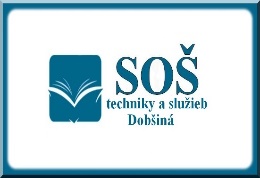 SNP 607, DobšináŠKOLSKÝ VZDELÁVACÍ PROGRAMSOŠ techniky a služieb Dobšiná„Škola pre prax“3178 F výroba konfekciePredkladateľ:Názov školy: 	Stredná odborná škola techniky a služieb, SNP 607,  049 25 DobšináAdresa: 		SNP 607, 049 25 DobšináIČO:			53966864Riaditeľ školy: 	Mgr. Ondrej DovalovskýPlatnosť od: 	1.9.20211.	Všeobecná charakteristika školy	31.1.	Úvodné identifikačné údaje	31.2.	Charakteristika školy	51.2.1.	Ciele a poslanie výchovy a vzdelávania na škole	51.2.2.	Plánované aktivity školy	81.3.	Charakteristika žiakov	101.4.	Charakteristika pedagogického zboru	101.4.1.	Ďalšie vzdelávane pedagogických zamestnancov	111.4.2.	Kontinuálne vzdelávanie pedagogických zamestnancov	131.5.	Organizácia prijímacieho konania	191.6.	Organizácia záverečnej skúšky	191.7.	Spolupráca s rodičmi a inými subjektmi	191.8.	Priestorové a materiálno–technické podmienky školy	201.9.	Škola ako životný priestor	211.10.	Zdravotné požiadavky	211.11.	Podmienky na zaistenie bezpečnosti a ochrany zdravia pri výchove a vzdelávaní	221.12.	Vnútorný systém kontroly a hodnotenia	221.12.1.	Hodnotenie vzdelávacích výsledkov práce žiakov	231.12.2.	Vnútorný systém kontroly a hodnotenia zamestnancov	241.12.3.	Hodnotenie školy	252.	CHARAKTERISTIKA ŠKOLSKÉHO VZDELÁVACIEHO PROGRAMU	262.1.	POPIS ŠKOLSKÉHO VZDELÁVACIEHO PROGRAMU	262.1.1.	Základné údaje	272.1.2.	Všeobecné ciele odborného vzdelávania a prípravy na úrovni ISCED  2C	272.2.	Celková charakteristika absolventa	292.3.	Kompetencie	292.4.	Charakteristika školského vzdelávacieho programu	352.4.1.	Rámcový učebný plán pre 2 - ročné učebné odbory –ŠVP	372.4.2.	Rámcový učebný plán pre 2 - ročné učebné odbory - ŠkVP	402.5.	Učebné zdroje	682.6.	Podmienky bezpečnosti práce a ochrany zdravia pri výchove a vzdelávaní	692.7.	Podmienky vzdelávania žiakov s osobitnými výchovno-vzdelávacími potrebami	692.8.	Systém kontroly a hodnotenia žiakov	70Všeobecná charakteristika školyÚvodné identifikačné údajeKontakty pre komunikáciu so školou:Zriaďovateľ: Úrad Košického samosprávneho krajaOdbor školstva Námestie Maratónu mieru 1 042 66  Košicewww.kosice.vucke.skVnútorný systém kontroly a hodnoteniaCharakteristika školy	Stredná odborná škola techniky a služieb v Dobšinej sa nachádza blízko centra mesta. Je strednou školou, ktorá zabezpečuje  teoretické aj praktické vyučovanie žiakov. Pre zabezpečenie výučby žiakov vo všetkých odboroch máme k dispozícii niekoľko objektov:budovy teoretického vyučovania –  SNP 607, Dobšiná budovu praktického vyučovania pre odbor mechanik elektrotechnik, obchodný pracovník, predavač, praktická žena a výroba konfekcie – Zimná 96, Dobšinábudovu praktického vyučovania pre odbory strojárska výroba, stavebná výroba, murár a strojný mechanik – P. J. Šafárika 656, DobšináKapacita školy podľa odborov:denné štúdiumštudijné odbory ISCED 3A (1. – 4. ročník )				– 4 triedy učebné odbory ISCED 3C (1. – 3. ročník )				– 2 triedyučebné odbory s osobitne upraveným učebným plánom ISCED 2C	 - 2 triedyKapacita školy 200 žiakov v jednej zmene.Na škole pracuje rada školy, rada rodičov a žiacka školská rada, ktorá zastupuje záujmy žiakov na našej škole, organizuje žiacke aktivity a vytvára podmienky pre dobrú komunikáciu a spoluprácu medzi učiteľmi a žiakmi.Ciele a poslanie výchovy a vzdelávania na škole	Ciele a poslanie výchovy a vzdelávania v našom školskom vzdelávacom programe vychádza z cieľov stanovených v Zákone o výchove a vzdelávaní (školský zákon) a Štátnom vzdelávacom programe pre skupinu štvorročných , trojročných a dvojročných  odborov  . Poslanie školy vyplýva aj z komplexnej analýzy školy.  Poslaním našej školy nie je len odovzdávať vedomosti a pripravovať našich žiakov na povolanie a získanie prvej kvalifikácie, ale aj formovať u mladých ľudí  ich postoje, viesť ich k dodržiavaniu etických a ľudských princípov. Škola sa stane otvorenou inštitúciou pre rodičov, sociálnych partnerov a širokú verejnosť s ponukou rôznej vzdelávacej a spoločenskej činnosti.  Naša škola má nielen vzdelávať, ale aj vychovávať. Naše ciele v systéme výchovy a vzdelávania spočívajú v cieľavedomom a systematickom rozvoji poznávacích schopností, emocionálnej zrelosti žiaka, motivácie k sústavnému zdokonaľovaniu sa a schopnosti prevziať  zodpovednosť za seba a svoj rozvoj. Ciele výchovy a vzdelávania orientované na vytváranie predpokladov celoživotného vzdelávania sú zamerané na:Pripraviť  žiaka pre samostatný život a vytvoriť predpoklady, ale aj potrebu celoživotného vzdelávania. Posilnenie výchovnej funkcie školy so zámerom: umožniť všetkým žiakom prístup ku kvalitnému záujmovému vzdelávaniu,  najmä žiakom zo sociálne znevýhodneného prostredia ako formy prevencie sociálno-patologických javov a podchytenia nadaných a talentovaných jedincov,vytvárať motiváciu k učeniu, ktorá žiakom umožní pokračovať v ďalšom vzdelávaní,podporovať špecifické záujmy, schopností a nadania žiakov,formovať ucelený názor na svet a vzťah k životnému prostrediuvytvárať vzťah k základným ľudským hodnotám ako je úcta a dôvera, sloboda a zodpovednosť, poskytovať pre žiakov a širokú verejnosť ponuku vzdelávacích služieb vo voľnom čase.Realizáciu stratégie rozvoja školy s dôrazom na:prípravu a tvorbu vlastných školských vzdelávacích programov s cieľom:uplatňovať nové metódy a formy vyučovania zavádzaním aktívneho učenia, realizáciou medzipredmetovej integrácie, propagáciou a zavádzaním projektového a programového vyučovania,zabezpečiť kvalitné vyučovanie cudzieho jazyka vytvorením jazykového laboratóriá, získania kvalifikovaných učiteľov pre výučbu cudzích jazykov a zabezpečením dostupných podmienok pre výučbu cudzieho jazyka v zahraničí,skvalitniť výučbu informačných a komunikačných technológií zabezpečením špeciálnej učebne a softwarového vybavenia, podporovaním ďalšieho vzdelávania učiteľov v oblasti informačných technológií,zohľadniť potreby a individuálne možnosti žiakov pri dosahovaní cieľov v študijnom odbore mechanik elektrotechnik,vytvárať priaznivé sociálne, emocionálne a pracovne prostredie v teoretickom a praktickom vyučovaní,zavádzať progresívne zmeny v hodnotení žiakov,zachovávať prirodzené heterogénne skupiny vo vzdelávaní.    posilnene úlohy a motivácie učiteľov:rozvíjať a posilňovať kvalitný pedagogický zbor jeho stabilizáciou, podporovať a zabezpečovať ďalší odborný rozvoj a vzdelávanie učiteľov,rozvíjať hodnotenie a sebahodnotenie vlastnej práce a dosiahnutých výsledkov.  podporu talentu, osobnosti a záujmu každého žiaka s cieľom:skvalitňovať vzťah medzi učiteľom - žiakom – rodičom,rozvíjať tímovú spoluprácu medzi žiakmi, odstraňovať prejavy šikanovania, diskriminácie, násilia, xenofóbie, rasizmu a intolerancie v súlade s Chartou základných ľudských práv  a slobôd,viesť žiakov ku komunikácii a vyjadreniu svojho názoru,zapájať sa do projektov zameraných nielen na rozvoj školy, ale aj na osvojenie si takých vedomostí, zručností a kompetencií, ktoré žiakom prispejú k ich uplatneniu sa na trhu práce,presadzovať zdravý životný štýl,vytvárať širokú ponuku športových, záujmových, ......vytvárať fungujúci systém merania výsledkov žiakov.skvalitnenie spolupráce so sociálnymi partnermi, verejnosťou a ostatnými školami::zapojiť rodičov do procesu školy a do príprav a tvorby školského vzdelávacieho programu,aktívne zapájať zamestnávateľov do tvorby školských vzdelávacích programov, spolupracovať so zriaďovateľom na koncepciách rozvoja odborného vzdelávania a prípravy,vytvárať spoluprácu so školami v regióne a vzájomne si vymieňať skúseností a poznatky,rozvíjať spoluprácu s mestom a organizáciami, ktoré sú svojou činnosťou zamerané na mládež.e) SWOT analýzaNaším cieľom je priblížiť proces výchovy a vzdelávania čo najviac potrebám a požiadavkám žiakov, rodičov či  podnikateľských subjektov a odstrániť slabé stránky školy. Využiť všetky príležitosti na zlepšenie našej práce a eliminovať ohrozenia. Plánované aktivity školyDosahovanie požadovaných aktivít a vhodná prezentácia školy sú výsledkom kvality vzdelávania. Škola sa bude snažiť vytvoriť a zabezpečiť všetky podmienky pre skvalitnenie života na škole:Záujmové aktivity:	Stolnotenisový krúžok	Krúžok literárneho čítania	Konverzácia v nemeckom jazyku	Práca s počítačom po anglicky	Technický krúžokKrúžok elektronických šípokKrúžok paličkovaniaÚčtovníctvo v praxiSOČ – počítačeKrúžok šikovných rúkStrelecký krúžokKrúžok šitia	Futbalový krúžokSúťaže: 	Šípkárske súťaže	Súťaže v ľahkej atletike	Cezpoľný beh	FutbalFloorballHalový futbalŠportovo-turistické akcie	Turistický výstup na Kráľovu Hoľu	Návšteva plavárneExkurzie:	Technické a Východoslovenské múzeum	Slovenské elektrárne Dobšiná	Čajovňa	Čínska reštaurácia	Kovostroj Dobšiná	Vagónka Poprad	Kaštieľ Betliar	Hrad Krásna Hôrka	Letecké múzeum	Banícke múzeum	Výstava GastroSpoločenské a kultúrne podujatia	Návšteva divadelný predstavení v Rožňave ( podľa aktuálnej ponuky )	Návšteva spoločenských podujatí v Kultúrnom stredisku v Dobšinej ( podľa aktuálnej ponuky – koncerty, filmy...)	Vianočná výstavka prác žiakov všetkých odborov	Veľkonočná výstavka	Deň otvorených dveríMediálna propagácia	Prezentácia školy v partnerských školách	Príspevky do Dobšinských novín 	Aktualizácia www stránky v spolupráci so žiakmiBesedy a pracovné stretnutia	Ako na trh práce (úrad práce)	Ako sa správne učiť (výchovný poradca)	Vydieranie a šikanovanie (zástupca polície)	Odbúranie stresu na skúškach 	Moje skúseností s drogou	Nepriaznivé dôsledky fajčenia a alkoholuVšetky aktivity sa budú realizovať s pedagogickými zamestnancami školy a žiakmi. Aktivity sú určené predovšetkým žiakom, učiteľom ale aj rodičomCharakteristika žiakovSpádovú oblasť Strednej odbornej školy tvoria Základná škola Eugena Ruffynihov Dobšinej, Základná škola v Rejdovej, Základná škola v Nižnej Slanej, Základná škola v Gemerskej Polome. Napriek tomu, že Základná škola v Slavošovciach nepatrí do našej spádovej oblasti, máme s ňou veľmi dobrú spoluprácu, žiaci aj napriek vzdialenosti si volia štúdium na našej škole jednak v študijných ale aj v učebných odboroch. Počtom žiakov je najväčšou školou v regióne Základná škola v Dobšinej. Každoročne nám pribúdajú žiaci so špeciálnymi výchovno – vzdelávacími potrebami. Málopočetné triedy, odborné vedomosti a samotný prístup učiteľov a majstrov odbornej výchovy nám umožňuje v maximálnej miere sa venovať takýmto žiakom a pripraviť ich na budúce povolanie. Nie sú výnimočné aj prípady, keď sa žiak po dvoch rokoch štúdia vráti do normálneho vyučovacieho procesu bez akýchkoľvek obmedzení.Charakteristika pedagogického zboruChod školy riadi riaditeľ školy, zástupca pre teoretické vyučovanie a hlavný majster. O odborné vedomosti a zručnosti sa starajú učitelia a majstri odbornej výchovy vo všetkých odboroch. Všetci pedagogickí zamestnanci sú plne kvalifikovaní s vyhovujúcou odbornou a pedagogickou spôsobilosťou. Piati pedagogickí zamestnanci absolvovali aj druhú kvalifikačnú skúšku a ďalší sa na ňu pripravujú. Prácu so žiakmi a rodičmi realizuje výchovný poradca spolu s triednymi učiteľmi. Pravidelne si pozývajú rodičov hlavne žiakov u ktorých sa zhoršila nielen dochádzka ale aj prospech alebo sa vyskytli aj iné problémy v správaní a informujú zákonných zástupcov ich o výsledkoch.Pedagogickí zamestnanci sa pravidelne zúčastňujú odborných seminárov a školení, využívajú nové poznatky vo vyučovacom procese. Majstri OV si zvyšujú kvalifikáciu štúdiom na vysokej škole.V súčasnosti na škole pracuje 19 pedagogických zamestnancov – 10 učiteľov (vrátane vedenia školy) a 9 majstrov OV:Vedenie školy venuje neustálu pozornosť:uvádzaniu začínajúcich učiteľov do pedagogickej praxe,príprave pedagogických zamestnancov na zvyšovanie si svojich kompetencií hlavne jazykových spôsobilostí, schopností efektívne pracovať s IKT,príprave pedagogických zamestnancov na tvorbu školského vzdelávacieho programu,motivovaniu pedagogických  zamestnancov pre neustále sebavzdelávanie, vzdelávanie, zdokonaľovanie profesijnej spôsobilosti,zdokonaľovaniu osobnostných vlastnosti pedagogických zamestnancov, spôsobilosti pre tvorbu efektívnych vzťahov, riešenie konfliktov, komunikáciu a pod.,sprostredkovaniu pedagogickým pracovníkom najnovšie poznatky  (inovácie) z metodiky vyučovania jednotlivých predmetov, pedagogiky a príbuzných vied, ako aj z odboru,príprave pedagogických zamestnancov na výkon špecializovaných  funkcií, napr. triedny učiteľ, výchovný poradca, predseda predmetovej komisie, príprave pedagogických zamestnancov pre výkon činností nevyhnutných pre rozvoj školského systému, napr. pedagogický výskum, tvorba ŠkVP, tvorba štandardov, tvorba pedagogickej dokumentácie, príprave pedagogických zamestnancov pre prácu s modernými materiálnymi prostriedkami: videotechnikou, výpočtovou technikou,  multimédiami a pod.,rozvíjaniu tvorivosti pedagogických zamestnancovpríprave pedagogických zamestnancov na získanie prvej a druhej atestácie.Ďalšie vzdelávane pedagogických zamestnancov	Plán ďalšieho vzdelávania pedagogických zamestnancov je súčasťou Plánu práce školy.  Príprava pedagogických zamestnancov na zvyšovanie si svojich kompetencií, schopností efektívne pracovať s IKT.Motivovanie pedagogických  zamestnancov pre neustále sebavzdelávanie, zdokonaľovanie profesijnej spôsobilosti.Zdokonaľovanie osobnostných vlastností pedagogických zamestnancov, spôsobilosti pre tvorbu pozitívnych vzťahov, riešenie konfliktov, komunikáciu a pod.Sprostredkovanie pedagogickým pracovníkom najnovšie poznatky  (inovácie) z metodiky vyučovania jednotlivých predmetov, pedagogiky a príbuzných vied, ako aj z odboru.Príprava pedagogických zamestnancov na výkon špecializovaných  funkcií, napr. triedny učiteľ, výchovný poradca, predseda predmetovej komisie. Príprava pedagogických zamestnancov pre prácu s modernými materiálnymi prostriedkami: videotechnikou, výpočtovou technikou,  multimédiami a pod.Zhromažďovanie a rozširovanie progresívnych skúsenosti z pedagogickej a  riadiacej praxe, podnecovať a rozvíjať tvorivosť pedagogických zamestnancov.Kontinuálne vzdelávanie pedagogických zamestnancov Stredná odborná škola techniky a služieb, SNP 607, DobšináTabuľka kontinuálneho vzdelávania pedagogických zamestnancov 2022/2023Analýza zloženia pedagogických zamestnancov školyAnalýza podľa kariérového stupňaAnalýza podľa kariérovej pozície4. Druhy kontinuálneho vzdelávaniaPoznámka: *Predpokladaný rozpočet uvádzať len pri vzdelávaní, pri ktorom sa uplatňuje náhrada funkčného platu v súlade so zákonom o pedagogických zamestnancoch a o odborných zamestnancoch a o zmene a doplnení niektorých predpisov o zamestnancoch a o odbornýchOrganizácia prijímacieho konaniaŠkola prijíma žiakov na štúdium do 1. ročníka -uchádzači o štúdium popri zamestnaní sú prijatí bez prijímacích pohovorov, na základe predchádzajúceho vzdelania sú zaradení do jednotlivých odborov,kritériá prijatia sú zverejnené na dostupných miestach v škole a na www stránke školy,v prípade záujmu žiakov so zdravotným znevýhodnením môžu mať prijímaciu skúšku upravenú. Úprava prijímacích skúšok pre žiakov so zdravotným znevýhodnením je upravená pre príslušný školský rok v súbore „Prijímacie skúšky“Prijímacie skúšky sa organizujú v príslušnom školskom roku podľa platnej legislatívy.Kritéria pre prijímacie skúšky a pohovory na denné a externé štúdium do jednotlivých odborov sú prerokované a schválené na porade vedenia, v pedagogickej rade a v rade školy. Organizácia záverečnej skúšky – SOŠ techniky a služiebŠtúdium sa na našej škole končí záverečnou skúškou. Záverečná skúška pozostáva z písomnej, praktickej a ústnej časti. Písomná časť záverečnej skúšky pozostáva z testu, ktorý obsahuje úlohy z viacerých odborných predmetov alebo opis technologického postupu.Praktická časť záverečnej skúšky obsahuje niekoľko tém, podľa počtu žiakov, je organizovaná ako individuálna. Ústna časť záverečnej skúšky obsahuje 25 tém, ktoré obsahujú úlohy z odborných predmetov. Záverečná skúška sa koná podľa platnej legislatívy.Spolupráca s rodičmi a inými subjektmiRada školy má 11 členov. Sú v nej zastúpení pedagogickí a nepedagogickí zamestnanci školy, žiaci, rodičia, poslanci KSK a delegovaní zástupcovia mesta a organizácií v regióne. Rada školy zasadá pravidelne minimálne 3 – krát ročne, zasadnutí sa zúčastňuje riaditeľ školy, rieši problémy školy, podieľa sa na výbere nových odborov, prejednáva výber voliteľných predmetov pre žiakov študijných odborov, ekonomickú situáciu na škole a aktuálne problémy.Rodičovské združenia sú na škole organizované triednymi učiteľmi 4 – krát ročne a podľa potreby. Na triednických schôdzkach sa riešia problémy prospechu, dochádzky a správania sa žiakov v škole ale aj na verejnosti. Pravidelne sa stretávajú členovia rodičovskej rady, na zasadnutiach riešia nielen rozpočet rodičovskej rady, ale prichádzajú aj s konkrétnymi návrhmi  a opatreniami na zlepšenie života na škole.Spolupráca so zamestnávateľmi v regióne sa v budúcnosti bude výraznejšie rozvíjať vzhľadom na skutočnosť, že škola má záujem o to, aby aspoň časť absolventov našla uplatnenie v našom regióne. Žiacka školská rada založená 2.9.2010, má 7 členov – zástupcov z každej triedy . Koordinátorom ŽŠR je učiteľ. Pracuje podľa štatútu ŽŠR a vypracovaného plánu práce.Podieľa sa na tvorbe školské poriadku a tvorby plánu práce (exkurzie, krúžky, športové súťaže...).  Priestorové a materiálno–technické podmienky školyVyučovanie v Strednej odbornej škole techniky a služieb, SNP 607, Dobšiná prebieha v troch budovách. Teoretické vyučovanie pre študijné a učebné odbory na ulici SNP 607, praktické vyučovanie pre študijné a učebné odbory v budove na Zimnej 96. praktické vyučovanie prebieha tiež na ulici P.J.Šafárika 656. Na štúdium cudzích jazykov máme odborné učebne. Máme zariadené učebne výpočtovej techniky, multimediálnu učebňu, učebne s interaktívnymi tabuľami, odbornú učebňu pre elektrické merania a ostatné odborné predmety profesie mechanik elektrotechnik a odbornú učebňu strojopisu pre odbor obchodný pracovník.Škola má vlastnú telocvičňu a posilňovňu.Výchovný poradca má k dispozícii priestor, kde sa stretáva so žiakmi, rodičmi, sociálnymi zamestnancami a pod.    Pracoviská praktického vyučovania majú adekvátne vybavenie pre zabezpečenie odborných činností v rámci odborného výcviku, osobitné kabinety pre majstrov odborného výcviku, šatne pre žiakov a dielne.Každoročne dopĺňame a vymieňame pomôcky a výpočtovú techniku, aby sa mohli plne realizovať učebné osnovy pre jednotlivé odbory.Teoretické vyučovanie je realizované v budove školy na SNP 607 v Dobšinej.Kapacita školy – SOŠ techniky a služieb:Školský manažment – SNP 607, Dobšiná:	kancelária riaditeľa školy,  	kancelárie pre zástupcu RŠ pre teoretické vyučovanie, 	kabinet pre výchovnú poradkyňu,	Pedagogickí  zamestnanci školy – SNP 607, Dobšiná:	zborovňa, 	sociálne zariadenie.	Pedagogickí  zamestnanci školy – Zimná 96, Dobšiná:	zborovňa, kancelárie MOV, kancelária pre hlavného majstra OV,	sociálne zariadenie.	Nepedagogickí zamestnanci – SNP 607, Dobšiná:	kancelárie pre sekretariát, ekonómku a PAM, príručný sklad s odkladacím priestorom, 	archív.Kotolňa, sklad upratovačiek, sociálne zariadenie,	Nepedagogickí zamestnanci školy – Zimná 96, Dobšiná :	Kotolňa, sklad upratovačiek, sociálne zariadenie, archív, sklad učebníc.Žiaci – SNP 607, Dobšiná:           	Prízemie –  3 triedy pre TV,  posilňovňa, telocvičňa, šatne, sociálne zariadenia Poschodie – 3 triedy pre TV, odborná učebňa CJ, multimediálna učebňa, učebňa výpočtovej techniky, odborná učebňa elektrotechniky, sociálne zariadeniaŽiaci – Zimná 96, Dobšiná:	Prízemie – 3 dielne pre OV,  2 triedy , sociálne zariadenia 	Poschodie– 3 dielne pre OV, 1 trieda pre TV, učebňa výpočtovej techniky, sociálne zariadenia. Priestory na Šafárikovej ulici8 dielní pre OV,šatne,kancelárie MOV,1 odborná učebňasociálne zariadenia,kotolňa,garážeŠkola ako životný priestorŽiaci a pedagogickí či nepedagogickí zamestnanci strávia v škole veľa času, preto kladieme dôraz na to, aby sa žiaci i pedagógovia cítili v škole čo najpríjemnejšie. Počas celého roka sa snažíme:- aby prostredie tried bolo upravené, čisté a estetické,  - aby priestory chodieb dotvorili kvety, aktuálne nástenky, ktoré verejnosti sprostredkujú život na škole, - informujú žiakov, rodičov a širokú verejnosť o pripravovaných aktivitách školy,- aby atmosféra medzi učiteľmi a žiakmi bola priateľská, aby žiaci našli cestu k svojim pedagógom, ktorí v mnohých prípadoch zastupujú aj rodičov.Zdravotné požiadavkyVšetky zdravotné požiadavky vychádzajú zo všeobecne platných predpisov (nariadení,  vyhlášok, noriem a pod.).Možnosť pokračovať v štúdiu na SOŠ vo zvolenom odbore potvrdí dorastový lekár na prihláške žiaka v odboroch podľa pokynov MŠVVaŠ SR. Uchádzač ktorý má zmenenú pracovnú schopnosť, pripojí k prihláške rozhodnutie príslušnej lekárskej posudkovej komisie o schopnosti študovať zvolený odbor podľa platných predpisov o prijímaní na štúdium na stredné školy.V prípade zmenenej pracovnej schopnosti (ďalej len „ZPS“) uchádzačov je potrebné  odporúčanie  posudkovej  komisie sociálneho zabezpečenia.Najčastejšími chorobami a ohrozeniami  zdravia v dôsledku výkonu povolania  sú:  reumatizmus, alergie,  choroby z prechladnutia, úrazy a ohrozenia zdravia  pri práci vo výškach, s mechanizačnými prostriedkami, strojmi a zariadeniami, s horľavými a výbušnými materiálmi.Podmienky na zaistenie bezpečnosti a ochrany zdravia pri výchove a vzdelávaníŠkola má vytvorené bezpečné a zdraviu vyhovujúce podmienky v priestoroch pre teoretické a praktické vyučovanie. Žiaci sú na začiatku školského roku na triednických hodinách poučený o bezpečnosti a ochrane zdravia pri práci. Pravidelné školenia zamestnancov školy o bezpečnosti a ochrane zdravia pri práci a proti požiaru vykonáva bezpečnostný technikO kompletnú dokumentáciu na škole sa stará a zodpovedá bezpečnostný technik a riaditeľ školy. Na škole sú vykonávané pravidelné kontroly a revízie hasiacich prístrojov, elektrických zariadení a ručného náradia, kotolní a komínov a pod. V prípade zistenia nedostatkov sú tieto odstránené ihneď či už samotnými zamestnancami školy alebo dodávateľským spôsobom.Vedenie školy spolu s odborovou organizáciu venuje náležitú pozornosť vykonávaniu preventívnych prehliadok, vstupných a výstupných prehliadok a podľa spracovaného časového harmonogramu zamestnanci dostávajú pracovnú obuv a odev.Neoddeliteľnou súčasťou teoretického a praktického vyučovanie je problematika bezpečnosti a ochrany zdravia pri práci, požiarnej ochrany a hygieny práce t.z.:dôkladné oboznámenie žiakov s predpismi OBP, protipožiarnymi predpismi   a technologickými postupmi,používanie technických zariadení, ktoré zodpovedajú bezpečnostným a požiarnym predpisom,používanie osobných ochranných pracovných pomôcok a prostriedkov podľa platných predpisov,vykonávanie stanoveného dozoru.Vo výchovno-vzdelávacom procese musí výchova k bezpečnosti a ochrane zdravia pri práci vychádzať z platných zákonov, vyhlášok a vykonávacích predpisov a noriem. Výklad musí smerovať od všeobecného ku konkrétnemu, t.j. špecifickému pre odbor.Vnútorný systém kontroly a hodnoteniaVnútorný systém hodnotenia kvality zameriame na 3 oblasti:1. Hodnotenie žiakov 2. Hodnotenie pedagogických zamestnancov3. Hodnotenie školy  Hodnotenie vzdelávacích výsledkov práce žiakovCieľom hodnotenia vzdelávacích výsledkov žiakov v škole je poskytnúť samotnému žiakovi a jeho rodičom spätnú väzbu o tom, ako žiak zvládol danú problematiku, v čom má nedostatky, kde má rezervy, aké sú jeho pokroky. Súčasťou hodnotenia je tiež povzbudenie do ďalšej práce, návod, ako postupovať pri odstraňovaní nedostatkov. Cieľom je zhodnotiť prepojenie teoretických vedomostí  a praktických zručností.Pri hodnotení a klasifikácii výsledkov žiakov budeme vychádzať z metodických pokynov na hodnotenie a klasifikáciu.Klasifikácia  je výsledkom komplexného hodnotenia vedomostí, zručností a návykov žiaka.  Základom na pridelenie klasifikačného stupňa sú známky, čiže zaradenie žiaka alebo jeho výkonu do niektorej výkonnostnej skupiny. Vymedzenie klasifikačných stupňov sa opiera o hodnotenie podľa výkonových kritérií.Stupne prospechu a celkový prospechProspech žiaka je v jednotlivých vyučovacích predmetoch klasifikovaný týmito stupňami:1 – výborný2 – chválitebný3 – dobrý4 – dostatočný5 – nedostatočnýSprávanie žiaka je klasifikované týmito stupňami:1 – veľmi dobré2 – uspokojivé3 – neuspokojivéŽiak na konci prvého a druhého polroku je hodnotený takto:- Prospel s vyznamenaním- Prospel veľmi dobre- Prospel- NeprospelŽiak je neklasifikovaný, ak jeho absencia v danom predmete prekročila 25% celkovej dochádzky (riaditeľ školy môže odsúhlasiť skúšku na doplnenie klasifikácie). Žiak je neklasifikovaný aj v prípade, ak vyučujúci nemá dostatok podkladov na uzatvorenie klasifikácie. O tejto skutočnosti musí byť informovaný riaditeľ školy. Ak je žiak neklasifikovaný, nedostane vysvedčenie, iba výpis z katalógového listu. O dodatočnej klasifikácii rozhoduje riaditeľ školy v zmysle platnej legislatívy. Ak má žiak alebo jeho zákonný zástupca pochybnosti o správnosti hodnotenia, môže požiadať riaditeľa školy o komisionálne preskúšanie žiaka. Na základe kritérií hodnotenia sa uskutoční preskúšanie žiaka do 14 dní od doručenia jeho žiadosti prípadne v termíne po vzájomnej dohode medzi žiakom a riaditeľom školy. Komisionálne skúšky prebiehajú v súlade s právnymi predpismi.Opravné skúšky určuje riaditeľ školy v súlade s právnym predpisom.   Výchovné opatreniaPatria sem pochvaly, pokarhanie triednym učiteľom (majstrom odbornej výchovy), pokarhanie riaditeľom školy, podmienečné vylúčenie zo štúdia, vylúčenie zo štúdia. Akékoľvek výchovné opatrenie musí byť okamžite oznámené v písomnej forme rodičom alebo zákonným zástupcom žiaka. Opatrenie sa zaznamenáva do katalógového listu žiaka. Neuvádza sa na vysvedčení. Klasifikácia a hodnotenie žiakov so ŠVVP sa robí s prihliadnutím na stupeň poruchy. Vyučujúci rešpektujú doporučenia psychologických vyšetrení žiaka a uplatňujú ich pri klasifikácii a hodnotení správania žiaka. Vyberajú vhodné a primerané spôsoby hodnotenia vrátane podkladov na hodnotenie. Uplatňujú také formy a spôsoby skúšania, ktoré zodpovedajú schopnostiam žiaka a nemajú negatívny vplyv na ich rozvoj a psychiku. Volia taký druh prejavu, v ktorom má žiak predpoklady preukázať lepšie výkony.  Vnútorný systém kontroly a hodnotenia zamestnancovHodnotenie zamestnancov sa koná na základe:hospitácii na úseku teoretického vyučovania a praktického vyučovania zo strany RŠ a jeho zástupcovvýsledkov žiakov, ktorých učiteľ vyučuje – prospech, výsledky didaktických testov, ktorébudú spracované RŠ resp. ZRŠ, účasť a úspechy na súťažiachdodržiavanie pracovnej dobyúroveň spracovania pedagogickej dokumentácievedenie predmetovej komisiemanipulácia so zvereným majetkommimoškolské aktivityďalšie vzdelávanie pedagogických zamestnancovvzájomné hodnotenie pedagogických zamestnancov ( vzájomné hospitácie )hodnotenie pedagogických zamestnancov zo strany žiakov a rodičovpráca so žiakmi v čase mimo vyučovaniavedenie krúžkovpríprava žiakov na maturitné a záverečné skúškypráca s nadanými a slabo prospievajúcimi žiakmipráca so žiakmi so špeciálnymi potrebamikontroly na úseku nepedagogických zamestnancov, týkajúce sa plnenia si pracovných povinností, dodržiavania pracovnej doby, zaobchádzania s majetkom, ktorý im bol zverenýhodnotenie ekonomických ukazovateľovpropagácia školy na verejnostiToto hodnotenie vykonávať pravidelne, o zistených skutočnostiach viesť záznamy, prehodnotiť mesačne resp. štvrťročne prácu zamestnancov a upozorniť konkrétne na nedostatky. Vyzdvihnúť zamestnancov, ktorí dosahujú dobré pracovné výsledky a motivovať tých, kde pracovné výsledky sú priemerné alebo slabšie.Dávame prednosť slovnému hodnoteniu jednotlivých zamestnancov pred bodovým ohodnotením. Dôležité je postrehnúť a evidovať každú činnosť a rovnakou mierou ju hodnotiť.  Hodnotenie školyCieľom hodnotenia je, aby žiaci a ich rodičia získali dostatočné a hodnoverné informácie o tom, ako zvládajú požiadavky na nich kladené, aby aj verejnosť vedela, ako škola dosahuje ciele, ktoré sú na žiakov kladené.Kritériom pre nás je:spokojnosť rodičov, žiakov a zamestnancov školykvalita výsledkov. Kvalitu školy je potrebné hodnotiť na základe:kvality výučby teoretickej a praktickejodbornosť učiteľov a majstrov odbornej výchovypríjemné a čisté prostredie školských zariadenívybavenie školy pomôckamikomunikácia „učiteľ – žiak“komunikácia „učiteľ – rodič“stravovanie žiakovšportové vybavenie školymimoškolské aktivity žiakovmanažment školyuplatnenie absolventov v praxi (práca – práca vo vyučenom odbore, ďalšie štúdium – pomaturitné resp. vysoká škola, evidencia na úrade práce)rast žiakov (tvorivosť a aktivita).Podklady na hodnotenie školy získame:dotazníkom, ktorý vyplnia rodičia, žiaci a pedagogickí zamestnanci,rozhovormi s rodičmi – na rodičovských združeniach, žiakmi – na triednických hodinách a učiteľmi – na zasadnutiach pedagogických rád resp. predmetových komisií,rozhovormi s majiteľmi a vedúcimi prevádzok (potenciálnymi zamestnávateľmi), kde naši žiaci vykonávajú odborný výcvik,rozhovormi s predstaviteľmi mesta.Po spracovaní výsledkov situáciu rozoberieme na porade vedenia a na pedagogickej rade.Na základe vnútorného výsledku kontroly vykonáme aj sebahodnotenie – čo sme splnili, do akej miery a kde máme resty.CHARAKTERISTIKA ŠKOLSKÉHO VZDELÁVACIEHO PROGRAMUSkupina učebných odborov:	31 textil a odevníctvo	      POPIS ŠKOLSKÉHO VZDELÁVACIEHO PROGRAMUCieľom vzdelávacieho programu ISCED 2C v skupine učebných odborov 31 Textil a odevníctvo je vymedzenie záväzných požiadaviek, ktoré vedú k formovaniu osobnosti absolventa schopného kvalifikovane vykonávať prácu na zodpovedajúcej pracovnej pozícii v závislosti od druhu a  dĺžky štúdia. Vzdelávací program vytvára predpoklady pre získanie všeobecných a odborných vedomostí a kompetencií potrebných pre výkon povolania jednoduchých činností v textilnom a odevnom priemysle a službách. Vzhľadom na typ vzdelávania ISCED 2C žiaci získajú vedomosti o základných textilných surovinách, odevných a textilných materiáloch a ich efektívnom využití v príprave, realizácii a ostatných etapách  výroby. Osvoja si zručnosti v oblasti jednoduchých pracovných procesoch, v používaní menej náročných strojov a zariadení v textilnej a odevnej výrobe, v ostatných technických zariadeniach a  nástrojoch výroby pri spracovaní jednotlivých druhov odevných, textilných výrobkov a konfekcie. Program je zameraný tiež na formovanie a rozvoj ich osobnosti, osvojenie si pracovných návykov, kladného prístupu k práci a zodpovednosti za odvedenú  činnosť a zverené hodnoty.Dôraz sa kladie na rozvoj schopnosti aplikovať získané  poznatky a návyky  na jeho konkrétnu činnosť a situácie charakteristické pre jednoduché pracovné činnosti v textilnej, odevnej a špeciálnej výrobe od vstupného materiálu do výroby až po hotový výrobok, so súčasným zreteľom na problematiku bezpečnosti a ochrany zdravia pri práci, ekonomické činitele a ekologické aspekty hlavne textilnej, odevnej výroby, ale aj jeho názory a postoje občana. Úlohou vzdelania je pripraviť  odborne zdatných pracovníkov, uplatniteľných na trhu práce, súčasne schopných adaptovať sa na novo vzniknuté podmienky praxe vo výrobnom procese priemyselnej výroby a sféry služieb. Vzdelávací program je spracovaný v súlade s novou koncepciou vzdelávania, obsahu, foriem, metód, stratégie a metód hodnotenia. Je koncipovaný s ohľadom na schopnosti žiakov, požiadavky praxe v odvetví textilnej a odevnej výroby a umožňuje prípravu absolventa schopného prispôsobiť  sa meniacim sa podmienkam.Cieľom všeobecného vzdelávania  je rozšíriť základné všeobecné vedomosti žiakov, ich osobnostné a sociálne kvality a pripraviť ich tak, aby boli schopní čiastočne samostatne rozhodovať o svojom postupe v pracovnom a občianskom živote.Táto oblasť vzdelávania je zameraná na zásady uplatnenia snahy tvorivosti, rozvíjaní schopností žiakov správne sa vyjadrovať v materinskom jazyku a ovládaní základov učiva z matematiky. Vzdelávací program poskytuje základné princípy etickej/ náboženskej výchovy, základné vedomosti o zdravom spôsobe života a vývoji ľudskej spoločnosti.Tieto všeobecné vzdelávacie ciele sú vo vzdelávacom programe rozpracované v podobe kompetencií absolventa, obsahových štandardov a im odpovedajúcim čiastkovým kompetenciám.Vzdelávacie oblasti odbornej zložky vzdelávania vymedzujú učivo spoločné pre všetky odbory tejto skupiny vzdelávania bez ohľadu na ich profiláciu a zameranie. Predstavujú povinný základ odborného vzdelávania danej skupiny. Sú zvolené tak, aby tvorili ucelený súbor, ktorý vytvára predpoklady pre kvalitnú prípravu absolventov. Vzdelávacia oblasť teoretické vzdelávanie vedie žiakov k porozumeniu základných pracovnoprávnych vzťahov, pripravuje ich aktívne rozhodovať o svojom pracovnom raste, uplatniť sa na trhu práce, dbať o na bezpečnosť a ochranu zdravia pri práci a myslieť ekologicky. Vzdelávacia oblasť  vymedzuje obsah teoretickej prípravy pre výkon povolania osvojenými technologickými postupmi v súlade s požiadavkami zákazníka a estetickými zásadami. Poskytuje žiakom nevyhnutné vedomosti a zručnosti z oblasti používaných materiálov, strojov a zariadení s dôrazom na bezpečnosť a ochranu zdravia pri práci. Vo vzdelávacej oblasti praktická príprava, ktorá je najdôležitejšou časťou prípravy na povolanie, si žiaci osvojujú zručnosti a pracovné návyky potrebné pre výkon pracovných činností.Základné údajeVšeobecné ciele odborného vzdelávania a prípravy na úrovni ISCED  2COVP je súčasťou celoživotného vzdelávania a je cestou rozvoja osobnosti. Zámerom OVP je pripraviť žiaka na úspešný, zmysluplný a zodpovedný osobný, občiansky a pracovný život. Všeobecné ciele OVP na úrovni ISCED 2C sú:  Cieľ – učiť sa poznávať znamená naučiť sa osvojiť si nástroje pochopenia sveta a rozvíjať schopnosti nevyhnutné k učeniu sa.OVP má:rozvíjať základné myšlienkové postupy žiakov, ich pamäť a schopnosť sústredenia,podporovať osvojovanie všeobecných princípov a algoritmov riešenia problémov, javov a situácií, ako aj bežných zručností pre prácu s informáciami,podporovať poznanie žiakov lepšieho chápania sveta, v ktorom žijú a nevyhnutnosť udržateľného rozvoja,viesť k porozumeniu základných vedeckých,  technologických a technických metód, postupov a nástrojov a rozvíjať zručnosti pri ich aplikácii,rozvíjať osvojenie si základných poznatkov, pracovných postupov a nástrojov potrebných pre kvalifikovaný výkon povolania na trhu práce,pripravovať žiakov pre celoživotné vzdelávanie.  Cieľ – učiť sa rozhodovať znamená naučiť sa tvorivo zasahovať do svojho životného, pracovného a spoločenského prostredia.OVP má:rozvíjať aktívny a tvorivý prístup žiakov k riešeniu problémov a hľadaniu progresívnych riešení, podporovať flexibilitu, adaptabilitu a kreativitu žiakov,   viesť žiakov k aktívnemu prístupu k práci, profesijnej kariére  a prispôsobovaniu sa zmenám na trhu práce, rozvíjať cieľavedomý prístup žiakov k tímovej a samostatnej práce, vytvárať zodpovedný prístup žiakov k plneniu svojich povinností a rešpektovaniu stanovených pravidiel, viesť žiakov k hodnoteniu svojich schopností a rešpektovaniu schopností druhých,rozvíjať zručnosti potrebných k rokovaniu, diskusii, kompromisu, obhajobe svojho stanoviska a k akceptovaniu stanovísk druhých,viesť žiakov k chápaniu práce ako príležitosti pre sebarealizáciu.   Cieľ – učiť sa existovať znamená porozumieť vlastnej osobnosti a jej vytváraniu v súlade s všeobecne akceptovanými morálnymi hodnotami.OVP má:rozvíjať telesné a duševné schopnosti a zručnosti žiakov,  prehlbovať zručnosti potrebné k  sebareflexii, sebapoznaniu a sebahodnoteniu,    vytvárať primerané sebavedomie a inšpiráciu žiakov,   rozvíjať slobodné, kritické a nezávislé myslenie žiakov, ich úsudok a rozhodovanie,  viesť k prijímaniu zodpovednosti žiakov za svoje myslenie, rozhodovanie,  správanie a cítenie,  viesť žiakov k emocionálnemu a estetickému vnímaniu, rozvíjať kreativitu, nadanie, špecifické schopnosti a predstavivosti.    Cieľ – učiť sa žiť v spoločnosti a žiť s ostatnými znamená vedieť spolupracovať s ostatnými a podieľať sa na živote spoločnosti a nájsť si v nej svoje miesto.OVP má:rozvíjať úctu k ľudskému životu a jeho hodnote,  vytvárať úctu a rešpekt k živej a neživej prírode, k ochrane životného prostredia a k chápaniu globálnych problémov ľudstva,     prehlbovať osobnostnú, národnostnú a občiansku identitu žiakov, ich pripravenosť chrániť vlastnú identitu a rešpektovať identitu druhých,   viesť žiakov k tomu, aby sa vo vzťahu k iným ľuďom oslobodili od predsudkov, xenofóbie, intolerancie, rasizmu, agresívneho nacionalizmu, etnickej, náboženskej a inej neznášanlivosti,  vytvárať zodpovedné a slušné správanie žiakov v súlade s morálnymi zásadami a zásadami spoločenského správania sa,   viesť žiakov k aktívnej účasti v občianskom živote a spolupráci na rozvoji demokracie,  rozvíjať komunikačné zručnosti žiakov a zručnosti pre hodnotný pracovný, rodinný a partnerský život.      Celková charakteristika absolventaSkupina učebných odborov:	31 Textil a odevníctvoAbsolventi Štátneho vzdelávacieho programu ISCED 2C vzdelávacieho smeru skupiny učebných odborov 31 Textil a odevníctvo po úspešnom  ukončení prípravy na povolanie sú zaučenými alebo zaškolenými pracovníkmi pre vykonávanie jednoduchých pracovných operácii a činnosti v textilnej a odevnej výrobe. .Dokážu samostatne vykonávať jednoduché menej náročné pracovné činnosti podľa zaužívaného  technologického a  pracovného  postupu. Naučenými pracovnými návykmi si samostatne pripravujú  pracovisko a volia vhodné , menej náročné pracovné prostriedky, nenáročné pracovné postupy  v príprave , realizácii výroby v adjustačnom , baliacom a skladovom procese ,využívajú jednoduché strojové zariadenia, nástroje a racionálne využívajú materiálne prostriedky. Poznajú a vykonávajú úkony údržby jednoduchých strojov a nástrojov ,osvoja si základné zásady ochrany životného prostredia , bezpečnosti práce a hygieny svojho pracoviska. Vo vyučovacom procese sa okrem odbornej zložky naučia estetickému cíteniu, podľa možnosti si vyformujú  svoju osobnosť , osvoja si základy etických  a morálnych hodnôt spoločenského a občianskeho života.Po absolvovaní vzdelávacieho programu absolvent disponuje týmito kompetenciami:Absolvent má:vedieť samostatne pracovať podľa nenáročného pracovného  postupu,pripravovať si  pracovisko, voliť vhodné pracovné náradie, pracovné pomôcky, poznať a používať ochranné pracovné prostriedky ,vedieť manipulovať s materiálom , transportovať ho jednoduchými prepravnými     zariadeniami,baliť a adjustovať výrobky, obsluhovať jednoduché stroje a zariadenia ,sledovať a hodnotiť množstvo vykonanej práce ,vykonávať bežnú údržbu nenáročných strojov a nástrojov,čistiť pracovné nástroje,hospodárne využívať textilné , odevné materiály a zverené prostriedky ,účelne a jednoducho organizovať prácu na pracovisku ,prispievať k dobrým vzťahom na pracovisku ,udržiavať hygienu a čistotu pracoviska ,dodržiavať bezpečnosť a ochranu zdravia pri práci ,dodržiavať základné pravidlá ochrany životného prostredia KompetencieVzdelávanie v ŠkVP v súlade s cieľmi stredného odborného vzdelávania na úrovni ISCED 2C smeruje k tomu, aby si žiaci vytvorili na tejto úrovni zodpovedajúce schopnosti a študijné predpoklady. Kľúčové kompetencie sa musia zakomponovať do všetkých vzdelávacích oblastí. V súlade so Spoločným európskym rámcom kľúčových kompetencií ako základným orientačným nástrojom pre vymedzenie kľúčových kompetencií  ŠkVP vymedzil nasledovné kľúčové kompetencie: Kľúčové kompetencieVzdelávanie v ŠVP v súlade s cieľmi stredného odborného vzdelávania na úrovni ISCED 2C smeruje k tomu, aby si žiaci vytvorili na tejto úrovni zodpovedajúce schopnosti a študijné predpoklady. Kľúčové kompetencie sa musia zakomponovať do všetkých vzdelávacích oblastí. V súlade so Spoločným európskym rámcom kľúčových kompetencií ako základným orientačným nástrojom pre vymedzenie kľúčových kompetencií  ŠVP vymedzil nasledovné kľúčové kompetencie:Komunikatívne a sociálno-interakčné spôsobilostiV tomto ŠkVP sú vymedzené nasledovné kľúčové kompetencie: Absolvent má:zvoliť si jednoduchý spôsob (priamy alebo sprostredkovaný – napr. telefónom), prostriedky a intonáciu ústneho prejavu so zreteľom na osobu, s ktorou hovorí, pozorne počúvať rozhovor a zapájať sa do jednoduchých diskusií,jednoduchým spôsobom zdôvodňovať svoje názory, interpretovať prečítaný alebo vypočutý text,s pomocou učiteľa tvoriť jednoduché písomné prejavy, štylizovať jednoduché listy (formálne, neformálne), krátke informačné útvary (inzerát, oznam), vyplňovať bežné formuláre (životopis, žiadosť),viesť jednoduché číselné záznamy využiteľné v osobnom živote a v povolaní,ovládať jednoduchú počítačovú komunikáciu na úrovni spotrebiteľa,vyhľadávať s pomocou učiteľa alebo rodiča jednoduché informácie prostredníctvom počítača, kníh, novín, časopisov,navrhovať s pomocou učiteľa bežné jednoduché návody k činnostiam, pochopiť a s podporou učiteľa vyhodnocovať svoju účasť na procese vzdelávania a jeho výsledku, ktorý zabezpečuje právo voľného pohybu občana žiť, študovať a pracovať v podmienkach otvoreného trhu práce.Intrapersonálne a interpersonálne spôsobilostiV tomto ŠkVP sú vymedzené nasledovné kľúčové kompetencie: Absolvent má:podieľať sa na stanovení zodpovedajúcich jednoduchých krátkodobých cieľov, ktoré smerujú k zlepšeniu vlastnej výkonnosti,overovať a interpretovať získané jednoduché údaje,rozvíjať s pomocou učiteľa vlastnú aktivitu, samostatnosť, sebapoznanie, sebadôveru a reproduktívne myslenie,predkladať s podporou učiteľa jednoduché návrhy na výkon práce, za ktorú je zodpovedný,určovať čiastočne samostatne a s pomocou učiteľa nedostatky vo vlastnom učení, pracovných výkonoch a osobnostnom raste,zamerať vlastnú činnosť s podporou učiteľa na dodržiavanie osobnej zodpovednosti a dosiahnutie spoločného skupinového cieľa, vytvárať dobré vzťahy v kolektíve,dodržiavať zadané pracovné metódy a postupy, organizovať s pomocou učiteľa vlastnú činnosť tak, aby splnil svoju zodpovednosť,kontrolovať časový rozvrh práce a porovnávať ho so zadaným rozsahom, spoločne s učiteľom hodnotiť kvalitu svojej práce, medziľudské vzťahy a vlastný profesionálny vývoj,pracovať a zapájať sa do práce kolektívu, riadiť najjednoduchšie práce v menšom kolektíve, niesť zodpovednosť aj za prácu druhých,stanovovať si ciele podľa svojich osobných schopností, záujmov, pracovnej orientácie a životných podmienok,mať zodpovedný vzťah k svojmu zdraviu, starať sa o svoj fyzický a duševný rozvoj, byť si vedomí dôsledkov nezdravého životného štýlu a závislostí,prispievať k vytváraniu dobrých medziľudských vzťahov, predchádzať osobným konfliktom, nepodliehať predsudkom a stereotypom v prístupe k druhým. Schopnosť tvorivo riešiť problémyV tomto ŠkVP sú vymedzené nasledovné kľúčové kompetencie: Absolvent má:získavať a vnímať jednoduché informácie o základných problémoch pracovného a mimopracovného života,  s podporou učiteľa porozumieť jednoduché dôsledkové vzťahy a príčiny vyvolávajúce problémové situácie,  využívať pod vedením učiteľa jednoduché návody a postupy, ktoré obsahujú základné informácie použiteľné alebo nepoužiteľné  pri objasňovaní podstaty problému,  zhromažďovať s pomocou učiteľa elementárne informácie potrebné na objasnenie problému a na stanovenie najjednoduchšieho riešenia.Podnikateľské spôsobilostiV tomto ŠkVP sú vymedzené nasledovné kľúčové kompetencie: Absolvent má:rozpoznávať pod vedením učiteľa zdroje potrieb a prístupov podnikania v danej oblasti povolania,  čiastočne samostatne a pod kontrolou učiteľa identifikovať a interpretovať súčasné a budúce problémy v podnikaní, prieskumu trhu práce, reklame a spoločne riešiť tieto problémy,účelne a ekonomicky zaobchádzať s finančnými a materiálnymi prostriedkami,chápať prácu ako sebarealizáciu, sebauspokojenie a prínos pre seba,správať sa energicky, byť citovo stabilný a optimistický, čestný, otvorený, spravodlivý, spoľahlivý a dôveryhodný,pod vedením učiteľa chápať princípy sociálnej spravodlivosti a rovnosti, oceňovať druhých,pod vedením učiteľa rozpoznávať zásady konštruktívnej kritiky, vedieť primerane kritizovať, ale aj znášať kritiku od druhých,rozpoznávať vlastné chyby a rýchle ich uznať,s pomocou učiteľa vedieť sa učiť, permanentne sa vzdelávať a zdokonaľovať, vedieť pozorne počúvať iných, pýtať sa, formulovať, vyjadrovať sa,pod vedením učiteľa rozvíjať v sebe schopnosť sebakontroly emócií a schopnosť pracovať aj v stresových situáciách, vytvárať si návyk ovládať sa a dosiahnuť všeobecnú kultúrnu úroveň.   Spôsobilosť využívať informačné technológieV tomto ŠkVP sú vymedzené nasledovné kľúčové kompetencie: Absolvent má:zoznámiť sa za podpory učiteľa s počítačom, jeho základnými časťami a jednoduchým spôsobom obsluhy, pochopiť základné a jednoduché informácie o fungovaní počítača,  naučiť sa s pomocou učiteľa uviesť do činnosti počítač a spustiť jednoduchý aplikačný program,  oboznamovať sa s informáciami o bezpečnosti a ochrane zdravia pri práci s počítačom,naučiť sa s pomocou učiteľa vyhľadávať jednoduché vhodné informačné zdroje a získavať potrebné informácie v danom odbore štúdia, zaznamenávať si a uchovávať  informácie pod vedením učiteľa tak, aby ich mohol využiť pri práci,  s podporou učiteľa evidovať, triediť a zoraďovať jednoduché pracovné informácie podľa bežných požiadaviek v jeho profesii.Spôsobilosť byť demokratickým občanomV tomto ŠkVP sú vymedzené nasledovné kľúčové kompetencie: Absolvent má:čiastočne samostatne a s pomocou učiteľa uvedomiť si a rešpektovať, že telesná, citová, rozumová  i vôľová zložka osobnosti sú rovnocenné a vzájomne sa dopĺňajú,pochopiť s pomocou učiteľa globálnu povahu sveta a úlohu jednotlivca v ňom, rozvoj masovokomunikačných prostriedkov, dopravných prostriedkov, masovej turistiky, komunikačných systémov,pod vedením učiteľa chápať problémy zachovania mieru, bezpečnosti jednotlivcov, národov a štátov, zachovávania a ochrany životného prostredia, vyčerpania nerastných surovín, liečenia civilizačných nemocí, populačnej explózie v rozvojových krajinách, drogovej závislosti najmä mladistvých, sexuálnej výchovy a pozitívne pristupovať k riešeniu týchto problémov,pod dohľadom učiteľa uvedomiť si a orientovať sa v problematike nerovnomerného hospodárskeho rozvoja, etnických, rasových a náboženských konfliktov, terorizmu a navrhovať  najjednoduchšie cesty na jej odstránenie,pod vedením učiteľa chápať pojmy spravodlivosť, ľudské práva a zodpovednosť a aplikovať ich v globálnom kontexte,dodržiavať zákony, rešpektovať práva a osobnosť druhých ľudí, ich kultúrne špecifiká, vystupovať proti neznášanlivosti, xenofóbií a diskriminácií, konať v súlade s morálnymi princípmi a zásadami spoločenského správania, prispievať k uplatňovaniu hodnôt demokracie,uvedomovať si vlastnú kultúrnu, národnú a osobnostnú identitu, pristupovať s toleranciu k identite druhých, zaujímať sa aktívne o politické a spoločenské dianie u nás a vo svete, uznávať tradície a hodnoty svojho národa, chápať jeho minulosť i súčasnosť v európskom a svetovom kontexte.Všeobecné kompetencie                                                Absolvent má:riešiť jednoduché situácie, používať vhodné výrazové prostriedky (zvukové, verbálne, neverbálne), reagovať na vopred nenacvičenú jednoduchú situáciu,vhodným jednoduchým spôsobom vyjadrovať svoj úmysel, prezentovať sám seba, podávať a získavať ústne alebo písomne jednoduchú požadovanú informáciu všeobecného charakteru, hovoriť krátko a súvislo na danú tému,používať jednoduché postupy a jazykové prostriedky (zvukové, lexikálne, gramatické) v hovorom štýle, ovládať základy jednoduchého a nenáročného administratívneho a odborného štýlu, pracovať s Pravidlami slovenského pravopisu a inými príručkami za pomoci učiteľa,chápať význam jazykovej kultúry a základných funkcií spisovného jazyka, rozdiely medzi spisovným jazykom a ostatnými útvarmi národného jazyka,oboznámiť sa s nevyhnutnosťou zapojiť sa do spoločenskej praxe a mať prospech zo získavania vedomostí a zručností po celý život,ovládať základné schopnosti potrebné na sebapoznávanie a sebaovládanie, mať základné schopnosti potrebné pre styk s ľuďmi, ovládať a uplatňovať základy spoločenského správania,hodnotiť celospoločenské javy ako je chudoba, gamblérstvo, drogy, terorizmus, globalizácia sveta, novodobé nemoci a poskytovať najjednoduchšie cesty na riešenie protispoločenských javov,osvojiť si potrebu zodpovedného, mravného rozhodovania a riadiť sa všeobecne uznávanými mravnými a právnymi zásadami a normami, oboznámiť sa so súčasným postavením Slovenskej republiky v európskych a svetových štruktúrach so súčasným dianím vo svete a s globálnymi problémami ľudstva,rozvíjať morálne a vôľové vlastnosti, akými sú kritickosť, húževnatosť, samostatnosť a primerané sebavedomie,vytvoriť si pozitívny vzťah ku kultúrnym hodnotám, prírode a životnému prostrediu a podieľať sa na ich ochrane,rozumieť  základným matematickým pojmom, poznať základné vzťahy medzi nimi a obsah najjednoduchších matematických operácií,vyhľadávať, triediť a používať jednoduché matematické informácie potrebné pre bežnú profesnú situáciu,poznať a používať  základné jednoduché postupy pri riešení úloh budúcej praxe,mať základné poznatky o číslach,mať zručnosti zostrojovaní jednoduchých geometrických nákresov, vo výpočtoch základných plošných obsahov a objemov,vytvoriť si jednoduchú predstavu o ľudskom organizme ako celku z hľadiska stavby a funkcie, poznať zásady správnej životosprávy, zmysle aktívneho zdravia a zdravého životného štýlu,splniť požiadavky všeobecnej pohybovej výkonnosti a ovládať cvičenia zodpovedajúcej jeho psychomotorickým predpokladom,uvedomovať si význam telesného a pohybového zdokonaľovania, vnímať krásu pohybu, prostredia ľudských vzťahov,prejavovať zmysel pre fair – play, kolektívnu spoluprácu a vzájomnú pomoc, najmä jednotlivcom handicapovaným, či menej pohybovo nadaným, ovládať a dodržiavať zásady dopomoci, zabrániť úrazu a poskytnúť prvú pomoc pri úraze.  .  Odborné kompetencie Požadované vedomostiAbsolvent má:ovládať a používať základnú odbornú terminológiu svojho odboru,poznať jednoduché a menej náročné  pracovné postupy výroby textilného materiálu,poznať základné väzobné a pletiarenské techniky, osvojiť si nenáročné pracovné postupy spracovania textilných a odevných materiálov,ovládať funkcie pracovných nástrojov používaných vo výrobe, poznať funkcie jednoduchých výrobných zariadení,na primeranej úrovni ovládať primárne a pomocné techniky ,ovládať ručné pracovné postupy,poznať ochranné pracovné prostriedky ovládať pracovné postupy opráv chybných výrobkov,vedieť na primeranej úrovni zhodnocovať kvalitu výrobkov,mať vedomosti o dokončovacích procesoch textilnej , odevnej tvorby ,manipulovať s materiálom , hotovými výrobkami ,poznať baliaci a adjustačný proces,osvojiť si vedomosti o skladovaní hotových výrobkov,poznať základné zásady bezpečnosti práce a ochrany životného prostredia,mať znalosti o údržbe strojov a zariadení,získať vedomosti o zásadách estetického cítenia.   Požadované zručnostiAbsolvent vie:na primeranej úrovni ovládať primárne a pomocné techniky a technológie,používať nástroje, jednoduché stroje a zariadenia používané v danej výrobe,používať jednoduché a menej náročné  pracovné postupy,vedieť čítať odbornú dokumentáciu na primeranej úrovni a podľa nej zhotovovať    výrobky,ovládať menej náročnú a jednoduchú údržbu používaných strojov a zariadení, nástrojov a čistenie pracovných pomôcok,ovládať jednoduchú odbornú terminológiu,vedieť skladovať, manipulovať a ošetrovať hotové výrobky,opravovať vzniknuté chyby výrobkov, väzieb,dodržiavať hygienu práce a pracoviska,dodržiavať základné zásady bezpečnosti práce a ochrany životného prostredia,osvojiť si pravidlá ochrany pred úrazom,vykonávať jednoduché úkony údržby pracovných prostriedkov,poznať jednoduché ekonomické a právne zásady organizácie práce,nakladať hospodárne so zverenými prostriedkami,ovládať jednoduché primárne a pomocné techniky a technológie, používať nástroje, jednoduché stroje a zariadenia používané v danej výrobe,používať jednoduché a menej náročné  pracovné postupy,vedieť čítať nenáročnú  odbornú dokumentáciu  a podľa nej zhotovovať    výrobky,ovládať menej náročnú a jednoduchú údržbu používaných strojov a zariadení,      nástrojov a čistenie pracovných pomôcok,ovládať jednoduchú odbornú terminológiu,vedieť skladovať, manipulovať a ošetrovať hotové výrobky,opravovať vzniknuté chyby výrobkov, väzieb,dodržiavať hygienu práce a pracoviska,dodržiavať základné zásady bezpečnosti práce a ochrany životného prostredia,osvojiť si pravidlá ochrany pred úrazom,vykonávať jednoduché úkony údržby pracovných prostriedkov,poznať jednoduché ekonomické a právne zásady organizácie práce,nakladať hospodárne so zverenými prostriedkami.   Požadované osobnostné predpoklady, vlastnosti a schopnosti           Absolvent sa vyznačuje:samostatnosťou a vynaliezavosťou,zodpovednosťou, dôslednosťou a presnosťou,manuálnou zručnosťou,koordináciou pohybov, intenzitou vykonávania pracovných úkonov,vytrvalosťou, odolnosťou voči pracovnej záťaži,iniciatívnosťou a adaptabilnosťou.Charakteristika školského vzdelávacieho programuSkupina učebných odborov:		31 Textil a odevníctvo Rámcový učebný plán pre 2 - ročné učebné odbory –ŠVP3178   F   výroba konfekciePOZNÁMKY:Rámcový učebný plán vymedzuje proporcie medzi všeobecným a odborným vzdelávaním (teoretickým a praktickým) a ich záväzný minimálny rozsah. Tento plán je východiskom pre spracovanie konkrétnych učebných plánov školských vzdelávacích programov, v ktorých budú vzdelávacie oblasti rozpracované do učebných osnov vyučovacích predmetov lebo modulov. Počty vyučovacích hodín pre jednotlivé vzdelávacie oblasti predstavujú nevyhnutné minimum. V školských vzdelávacích programoch sa rozširujú podľa potrieb odborov a zámerov školy z kapacity disponibilných hodín.Stredné odborné školy pre žiakov so zdravotným znevýhodnením plnia rovnaké ciele ako stredné odborné školy pre intaktných žiakov. Všeobecné ciele vzdelávania v jednotlivých vzdelávacích oblastiach a kompetencie sa prispôsobujú individuálnym osobitostiam žiakov so zdravotným znevýhodnením takom rozsahu, aby jeho konečné výsledky zodpovedali profilu absolventa. Špecifiká výchovy  a vzdelávania žiakov so zdravotným znevýhodnením (dĺžka štúdia, formy výchovy a vzdelávania, podmienky prijímania na štúdium, organizačné podmienky na výchovu a vzdelávanie, personálne, materiálno – technické a priestorové zabezpečenie a pod. stanovujú vzdelávacie programy vypracované podľa druhu zdravotného znevýhodnenia.Počet týždenných vzdelávacích hodín v školských vzdelávacích programoch je minimálne 30 a maximálne 32 hodín, za celé štúdium minimálne 60 a maximálne 64 hodín. Výučba v učebných odboroch sa realizuje v 1. ročníku v rozsahu 33 týždňoch, v 2. ročníku v rozsahu 30 týždňoch (do celkového počtu hodín za štúdium sa počíta priemer 31,5 týždňov, spresnenie počtu hodín za štúdium bude predmetom školských učebných plánov). Časová rezerva sa využije na opakovanie a doplnenie učiva, na kurz na ochranu života a zdravia a kurzy pohybových aktivít v prírode ap. V poslednom ročníku na absolvovanie záverečných skúšok.Trieda sa môže deliť na skupiny podľa potrieb odboru štúdia a podľa podmienok školy.Hodnotenie a klasifikácia vyučovacích predmetov sa riadi všeobecne záväzným predpisom.Súčasťou vzdelávacej oblasti „Jazyk a komunikácia“ je predmet slovenský jazyk a literatúra.Súčasťou vzdelávacej oblasti „Človek a hodnoty“ sú predmety náboženská výchova v alternatíve s etickou výchovou. Predmety etická výchova/náboženská výchova sa vyučujú podľa záujmu žiakov v skupinách najviac 20 žiakov.Súčasťou vzdelávacej oblasti „Človek a spoločnosť“ je predmet občianska náuka.Na cirkevných školách je povinnou súčasťou vzdelávacej oblasti „Človek a hodnoty“ je predmet náboženstvo (podľa konkrétneho zriaďovateľa). Predmet etická výchova môže škola vyučovať v rámci voliteľných predmetov. Súčasťou vzdelávacej oblasti „Človek a spoločnosť“ je predmet občianska náuka.Súčasťou vzdelávacej oblasti „Matematika a práca s informáciami“ je predmet matematika, ktorá sa vyučuje podľa jeho účelu v danom odbore štúdia. Predmet informatika môže škola vyučovať v rámci voliteľných predmetov. Súčasťou vzdelávacej oblasti „Zdravie a pohyb“ je predmet telesná a športová výchova. Tento predmet možno vyučovať aj v popoludňajších hodinách a spájať do viachodinových celkov.Riaditeľ školy po prerokovaní s pedagogickou radou na návrh predmetových komisií rozhodne, ktoré predmety v rámci teoretického vzdelávania a praktickej prípravy možno spájať do viachodinových celkov.Praktická príprava sa realizuje podľa všeobecne záväzných predpisov. Pre kvalitnú realizáciu vzdelávania je potrebné vytvárať podmienky pre osvojovanie požadovaných praktických zručností a činností formou odborného výcviku. Na odbornom výcviku sa môžu žiaci deliť do skupín, najmä s ohľadom na bezpečnosť a ochranu zdravia pri práci a na hygienické požiadavky podľa všeobecne záväzných predpisov. Počet žiakov na jedného majstra odbornej výchovy sa riadi všeobecne záväznými právnymi predpismi.Disponibilné hodiny sú prostriedkom na modifikáciu učebného plánu v školskom vzdelávacom programe a súčasne na vnútornú a vonkajšiu diferenciáciu štúdia na strednej odbornej škole. O ich využití rozhoduje vedenie školy na základe vlastnej koncepcie výchovy a vzdelávania podľa návrhu predmetových komisií a po prerokovaní v pedagogickej rade. Možno ich využiť na posilnenie hodinovej dotácie základného učiva  (povinných predmetov) alebo na zaradenie ďalšieho rozširujúceho učiva (voliteľných predmetov) v učebnom pláne.. Disponibilné hodiny sú spoločné pre všeobecné a odborné vzdelávanie.Súčasťou výchovy a vzdelávania žiakov je kurz na ochranu života a zdravia a kurz pohybových aktivít v prírode, ktoré sú uvedené v učebnom pláne školského vzdelávacieho programu. Kurz na ochranu života a zdravia má samostatné tematické celky s týmto obsahom: riešenie mimoriadnych udalostí – civilná ochrana, zdravotná príprava, pobyt a pohyb v prírode, záujmové technické činnosti a športy. Organizuje sa v druhom ročníku štúdia a trvá tri dni po 6 hodín resp. 5 dní pri realizácii internátnou formou.Účelové cvičenia sú súčasťou prierezovej témy Ochrana života a zdravia. Uskutočňuje sa jedno v každom ročníku, 6 hodín v teréne,Kurz pohybových aktivít v prírode sa koná v rozsahu piatich vyučovacích dní , najmenej však v rozsahu 15 vyučovacích hodín. Organizuje sa jeden v 1. ročníku.Rámcový učebný plán pre 2 - ročné učebné odbory - ŠkVP3178   F   výroba konfekcie	Školský vzdelávací program  Nižšie stredné odborné vzdelanie ISCED 2C 			3178   F   výroba konfekciePOZNÁMKY:Počet týždenných vyučovacích hodín je v ŠkVP 30 hodín, za celé štúdium 60 vyučovacích hodín.Výučba v učebných odboroch sa realizuje v 1. ročníku v rozsahu 33 týždňoch, v 2. ročníku v rozsahu 30 týždňoch (do celkového počtu hodín za štúdium sa počíta priemer 31,5 týždňov, spresnenie počtu hodín za štúdium bude predmetom školských učebných plánov). Časová rezerva sa využije na opakovanie a doplnenie učiva, na kurz na ochranu života a zdravia a kurzy pohybových aktivít v prírode ap. V poslednom ročníku na absolvovanie záverečných skúšok.Trieda sa môže deliť na skupiny podľa podmienok školy.Hodnotenie a klasifikácia vyučovacích predmetov sa riadi všeobecne záväzným predpisom.Súčasťou vzdelávacej oblasti „Jazyk a komunikácia“ je predmet slovenský jazyk a literatúra.Súčasťou vzdelávacej oblasti „Človek a hodnoty“ sú predmety náboženská výchova v alternatíve s etickou výchovou. Predmety etická výchova/náboženská výchova sa vyučujú podľa záujmu žiakov v skupinách najviac 20 žiakov.Súčasťou vzdelávacej oblasti „Človek a spoločnosť“ je predmet občianska náuka.Súčasťou vzdelávacej oblasti „Matematika a práca s informáciami“ je predmet matematika, ktorá sa vyučuje podľa jeho účelu v danom odbore štúdia.Súčasťou vzdelávacej oblasti „Zdravie a pohyb“ je predmet telesná a športová výchova. Tento predmet možno vyučovať aj v popoludňajších hodinách a spájať do viachodinových celkov.Praktická príprava sa realizuje podľa všeobecne záväzných predpisov. Pre kvalitnú realizáciu vzdelávania je potrebné vytvárať podmienky pre osvojovanie požadovaných praktických zručností a činností formou odborného výcviku. Na odbornom výcviku sa môžu žiaci deliť do skupín, najmä s ohľadom na bezpečnosť a ochranu zdravia pri práci a na hygienické požiadavky podľa všeobecne záväzných predpisov. Počet žiakov na jedného majstra odbornej výchovy: I. ročník – 12 žiakov/1 MOV, II.ročník – 12 žiakov/1 MOV.Disponibilné hodiny, v počte 5 hodín, sú spoločné pre všeobecné a odborné vzdelávanie.             Disponibilné hodiny využité vo všeobecnom vzdelávaní:Človek a  hodnoty 	– 	etická výchova	- 1 hodčlovek a spoločnosť -		občianska náuka	- 1 hod	V odbornom vzdelávaní:teoretické vzdelávanie	- výroba konfekcie	- 3 hodKurz na ochranu života a zdravia má samostatné tematické celky s týmto obsahom: riešenie mimoriadnych udalostí – civilná ochrana, zdravotná príprava, pobyt a pohyb v prírode, záujmové technické činnosti a športy. Organizuje sa v druhom ročníku štúdia a trvá tri dni po 6 hodín.Účelové cvičenia sú súčasťou prierezovej témy Ochrana života a zdravia. Uskutočňuje sa jedno v každom ročníku, 6 hodín v teréne,Kurz pohybových aktivít v prírode sa koná v rozsahu piatich vyučovacích dní /18 hodín. Organizuje sa jeden v 1.ročníku.Súčasťou výchovy a vzdelávania žiakov je učivo “Ochrana života a zdravia“.I. ročník	1.účelové cvičenie				6 hodín v teréneII. ročník	2.účelové cvičenie				6 hodín v teréneI. ročník	Kurz pohybových aktivít v prírode		5 vyučovacích dní/18 hodínII. ročník	Kurz na ochranu života a zdravia		3 dni/6 hodín dennePlán účelových cvičení na Ochranu života a zdravia a kurz na ochranu života a   zdravia, kurz pohybových aktivít v prírode tvorí prílohu Plánu práce SOŠ v Dobšinej.Záverečné skúšky sa konajú v mesiaci jún príslušného školského roka v riadnom           skúšobnom období a v mesiaci september a február nasledujúceho školského roka            v mimoriadnom skúšobnom období podľa platnej legislatívy.	Záverečné skúšky pozostávajú z troch častí:písomná časť záverečnej skúškypraktická časť záverečnej skúškyústna časť záverečnej skúšky.Všetky povinné predmety sú klasifikované. V zmysle platnej legislatívy.Prijímacie skúšky v príslušnom školskom roku a kritériá pre prijatie sú rozpracované ako samostatný dokument a zverejnené na webovej stránke školy.Názov predmetu :           SLOVENSKÝ JAZYK A LITERATÚRACharakteristika predmetu Predmet slovenský jazyk a literatúra ako súčasť vzdelávacej oblasti jazyk a komunikácia je jedným z kľúčových všeobecnovzdelávacích predmetov, ktorého obsahovú časť tvoria dve rovnocenné a vzájomne sa dopĺňajúce zložky – jazyk a literatúra. Podstatou predmetu je viesť žiakov k uvedomeniu si jazykovej kultúrnej pestrosti nielen v rámci Európy a sveta, ale aj v rámci jednotlivých sociálnych prostredí. Cez pochopenie významu jazyka pre národnú kultúru by mali dospieť k chápaniu odlišností, tolerancii a orientácii v multikultúrnom prostredí. Jazyková zložka predmetu sa zaoberá problematikou jazyka ako nástroja myslenia a komunikácie medzi ľuďmi, pričom primárne sa kladie dôraz na vnímanie jazyka ako potenciálneho zdroja osobného a kultúrneho obohatenia človeka. Do popredia sa vo vyučovaní jazyka dostáva analýza a interpretácia textov/prejavov a tvorba vlastných textov/prejavov, ktoré budú zodpovedať konkrétnej komunikačnej situácii. Kvalitné ovládanie materinského jazyka treba považovať za východisko lepších študijných výsledkov žiakov a ich schopnosti uplatniť sa na trhu práce a v súkromnom živote. Literárna zložka kladie dôraz na rozvoj čítania ako estetického osvojovania umeleckého textu a postupné rozvíjanie čitateľských schopností smerujúcich od analýzy umeleckého textu ku schopnosti hodnotiť prečítaný text.Všeobecné ciele predmetu Žiak nadobúda a rozvíja pozitívny vzťah k materinskému jazyku a pochopí jeho potenciálne zdroje pre svoje osobné a kultúrne bohatstvo, si uvedomuje kultúrnu a jazykovú pestrosť v rámci Európy a sveta a v rámci jednotlivých sociálnych prostredí, dospieva k chápaniu odlišností v multikultúrnom prostredí, k tolerancii prostredníctvom významu jazyka pre národnú kultúru, si upevňuje komunikačné spôsobilosti – písať, počúvať, hovoriť, si zdokonaľuje čitateľskú gramotnosť, a to tak ako pri vecnom, tak aj umeleckom texte. Špecifické ciele predmetu 1 Ústna a písomná komunikácia Žiak vytvorí ucelené texty s rôznym cieľom pre dané publikum a vzhľadom na komunikačnú situáciu, používa informácie a ucelené textové pasáže z rozličných zdrojov, používa slovnú zásobu primeranú určitému cieľu komunikácie a publiku, rešpektuje jazykové pravidlá, reviduje svoj ústny a písomný prejav, pri ústnom prejave využíva mimojazykové prostriedky. 2 Čítanie s porozumením Žiak plynulo číta súvislý vecný a umelecký text, pri hlasnom čítaní správne dýcha, artikuluje a dodržiava spisovnú výslovnosť, si vie vybrať vhodný text na čítanie, dokáže porozumieť obsahu a významu vecného a umeleckého textu, vie analyzovať formálnu a obsahovú stránku textu a zhodnotiť ho z vlastného hľadiska, odlíši vetu a text, chápe funkciu viet a ich nadväznosť v texte, chápe význam lexikálnych jednotiek v texte. 3 Zapamätanie a reprodukcia Žiak si dokáže zapamätať potrebné fakty a definície a vie demonštrovať ich znalosť, vie vysvetliť podstatu osvojených javov a vzťahov medzi nimi. Kľúčové kompetencie rozvíjané vzdelávacou oblasťou Jazyková zložkaSchopnosť vyjadrovať sa adekvátne komunikačnej situácii – ústne a písomne (vhodná forma a obsah) a schopnosť aktívne počúvať. Čítať s porozumením súvislé aj nesúvislé texty. Literárna zložkaČitateľská kompetencia, verejná prezentácia textu. Reprodukovať definície pojmov a používať ich pri práci s textom. Verejne prezentovať a obhajovať vlastný názor.Výkonový a obsahový štandard je zhrnutý v tematických celkoch:Zvuková rovina jazyka a pravopisŽiak po upozornení učiteľom dokáže opraviť svoj ústny a písomný prejav. Žiak vie reprodukovať definíciu štandardizovaného jazykovedného pojmu a uplatniť  ho v ústnom prejave. Žiak vie s pomocou učiteľa a po predchádzajúcej príprave nahlas čítať známy text, ktorého obsah, štýl a jazyk sú primerané jeho jazykovej úrovni a skúsenostiam. Žiak vie reprodukovať definíciu štandardizovaného jazykovedného pojmu a uplatniť ho pri čítaní textu. Lexikálna rovina jazyka Žiak vie reprodukovať definície štandardizovaných jazykovedných pojmov a uplatniť ich v písomnom a ústnom prejave. Žiak vie po upozornení učiteľom prispôsobiť lexiku prejavu cieľu komunikácie a publiku. Žiak vie používať jazykové slovníky. Žiak po upozornení učiteľom dokáže opraviť svoj ústny a písomný prejav.Žiak vie s pomocou učiteľa vysvetliť štylistický význam niektorých jazykových prostriedkov v texte. Žiak vie identifikovať neznáme slová v texte a vyhľadať ich význam v jazykových slovníkoch. Žiak vie reprodukovať definície štandardizovaných jazykovedných pojmov a uplatniť ich pri čítaní a interpretácii textu.  Morfologická rovina jazyka Žiak vie s pomocou učiteľa aplikovať v ústnom aj písomnom prejave nadobudnuté vedomosti z morfológie a pravopisu. Žiak po upozornení učiteľom dokáže opraviť svoj ústny a písomný prejav. Žiak vie reprodukovať definíciu štandardizovaného jazykovedného pojmu a uplatniť ho v písomnom a ústnom prejave.Žiak vie reprodukovať definíciu štandardizovaného jazykovedného pojmu a uplatniť ho pri čítaní. Syntaktická rovina jazyka Žiak vie reprodukovať definície štandardizovaných jazykovedných pojmov a uplatniť ich v písomnom a ústnom prejave. Žiak vie tvoriť jednoduché vety. Žiak vie tvoriť nenáročné jednoduché súvetia.Žiak vie s pomocou učiteľa nájsť v texte jednoduchú vetu a jednoduché súvetie a rozlíšiť ich. Žiak vie reprodukovať definície štandardizovaných jazykovedných pojmov a uplatniť ich pri čítaní a interpretácii textu. Štylistická rovina. Komunikácia a jazyková kultúra Dokáže spracovať text – vytvoriť z neho konspekt Žiak vie s pomocou učiteľa uskutočniť revíziu vetnej skladby a interpunkcie vo svojom texte a opraviť chyby. Žiak vie jednoduchým spôsobom vyjadriť svoj vlastný názor na určitú tému. Žiak vie klásť jednoduché doplňujúce otázky v prípade, že mu niečo z vypočutého textu nie je jasné. Žiak vie jednoduchým spôsobom zhodnotiť ústny prejav hovoriaceho. Žiak s pomocou učiteľa dodržiava v komunikačných situáciách zásady spoločenskej komunikácie a vie spoločensky vhodne vyjadriť aj svoje stanovisko k obsahu komunikácie. Pri vzniknutej defektnej komunikácii je ústretový a dokáže zmierniť napätie. Žiak vie reprodukovať definície štandardizovaných jazykovedných pojmov a uplatniť ich v písomnom a ústnom prejave. Žiak vie s pomocou učiteľa vytvoriť ucelený text na základe stanoveného slohového útvaru/žánru, resp. témy. Žiak vie s pomocou učiteľa vytvoriť osnovu a koncept svojho textu. Žiak vie s pomocou učiteľa podľa vopred stanovených kritérií porovnať slohové útvary/žánre a charakterizovať niektoré rozdiely v ich formálnej úprave. Žiak vie s pomocou učiteľa v rozličných informačných zdrojoch vyhľadať niektoré informácie (slová, vety, textové pasáže) súvisiace s obsahom jeho textu. Žiak vie po učiteľovom upozornení revidovať svoj ústny a písomný prejav. Žiak dokáže porozumieť počutému textu. Žiak vie roztriediť vypočuté informácie podľa dôležitosti. Žiak dokáže udržiavať s hovoriacim očný kontakt a formou mimojazykových prostriedkov dávať hovoriacemu najavo, že ho počúva. Žiak vie zamerať svoje čítanie a zvoliť si vhodný text vzhľadom na cieľ čítania a svoje rozhodnutie vie zdôvodniť. Žiak vie rozlíšiť vecný a umelecký text. Žiak vie vyhľadať explicitne vyjadrené informácie v texte. Žiak vie určiť kľúčové slová v texte. Žiak vie s pomocou učiteľa jednoducho sformulovať hlavnú myšlienku prečítaného textu. Žiak vie s pomocou učiteľa usporiadať v známom vecnom texte informácie podľa dôležitosti a udalosti v príbehu podľa časovej postupnosti. Žiak vie prerozprávať obsah textu. Žiak vie vyjadriť svoj čitateľský dojem z prečítaného umeleckého textu. Žiak vie reprodukovať definície štandardizovaných jazykovedných pojmov a uplatniť ich pri čítaní textu. 4 Láska mladých ľudíŽiakvie po primeranej príprave nahlas, plynulo a výrazne prečítať text úryvku. dokáže prerozprávať obsah prečítaného úryvku. vie nájsť postavy v úryvku diela a vytvoriť ich jednoduchú charakteristiku. vie reprodukovať definíciu pojmu poviedka  5 Rodina Žiakvie po primeranej príprave nahlas, plynulo a výrazne prečítať text úryvku. dokáže prerozprávať obsah prečítaného úryvku. vie nájsť postavy v úryvku diela, vytvoriť ich jednoduchú charakteristiku a určiť      vzťahy medzi nimi. vie reprodukovať definíciu pojmu román a vie odlíšiť román od poviedky. Stratégia vyučovaniaMetódy a formy práceV závislosti od témy sa budú využívať tieto metódy a formy:skupinová práca, práca vo dvojiciach, individuálna práca, projektová práca,situačné metódy, inscenačné metódy, brainstorming, kognitívne metódy , výkladovo-ilustratívne metódy, reproduktívne metódy,  zážitkové metódy.Medzipredmetové vzťahyobčianska náuka, dejepis, etická výchovaUčebné zdrojeObert,V.: Literatúra pre1. 2. 3. 4. ročník gymnázií a stredných škôl. LITERA, Bratislava, 1996Caltíková,M.: Slovenský jazyk pre 1.2.3.4.ročník.OrbisPiktusIstropolitana, Bratislava, 2009Varsányivá,M.: Čítanka slovenskej literatúry pre stredoškolákov 1.a2. časť. VARIA PRINT s.r.o., Komárno 2004 Caltíková,M.: Sprievodca dielami slovenskej a svetovej literatúry. Enigma, Nitra 1997Lorencová,Z.: Maturujem zo slovenčiny. SPN, Bratislava 2003Didaktická technikadataprojektor, meotar, CD prehrávač, notebook, videoMateriálne výučbové prostriedkymonografie autorov, pravidlá, príručky, slovníky, portréty autorov, mapaĎalšie zdrojeinternet, autentické zdroje: noviny a časopisyHodnotenie a klasifikáciaPri každom hodnotení tematického celku používame všeobecné kritériá a klasifikáciu podľa zásad metodického pokynu MŠ SR č. 8/2009 – R zo dňa 14. mája 2009 na hodnotenie a klasifikáciu žiakov stredných škôl.Formy hodnotenia:ústna forma hodnotenie známkouzohľadnenie aktivíthodnotenie bodovanímhodnotenie písomným testovaním.Didaktické testy, cieľové otázky pre písomné cvičenia a frontálne  skúšanie pripravuje vyučujúci. Kritériá hodnotenia musia byť súčasťou didaktického testu. Otázky v didaktickom teste nesmú prevýšiť stanovenú úroveň vzdelávacích výstupov v jednotlivých tematických celkoch. Výsledky didaktického testu sú významnou súčasťou hodnotenia a uchovávajú sa počas doby štúdia žiaka. Slohové písomné práce sa píšu 2 v každom ročníku, hodnotia sa bodovaním a známkou, kontrolné diktáty 1-2 ročne, hodnotia sa známkou.Klasifikácia písomných a didaktických testov:	100 – 90 %	1	89 – 75 %	2	74 – 55 %	3	54 – 45 %	4	44 –   0 %	5ETICKÁ VÝCHOVA CHARAKTERISTIKA PREDMETU Cieľom povinne voliteľného predmetu etická výchova je vychovávať osobnosť s vlastnou identitou a hodnotovou orientáciou, v ktorej významné miesto zaujíma prosociálne správanie. Pri plnení tohto cieľa sa využíva primárne zážitkové učenie, ktoré popri informáciách účinne podporuje pochopenie a zvnútornenie mravných noriem a napomáha osvojeniu správania sa, ktoré je s nimi v súlade. Pre etickú výchovu je primárny rozvoj etických postojov a prosociálneho správania. Jej súčasťou je rozvoj sociálnych zručností (otvorená komunikácia, empatia, pozitívne hodnotenie iných...), ako aj podpora mentálnej hygieny, podieľa sa na primárnej prevenciu porúch správania a učenia. Žiaci sú vedení k harmonickým a stabilným vzťahom v rodine, na pracovisku a k spoločenským skupinám. Získajú kompetencie samostatne a zodpovedne sa rozhodovať v oblasti sexuálneho správania. Budú pripravení rešpektovať profesionálnu etiku založenú na zodpovednosti a úcte k zákazníkovi (odberateľovi). Tento ŠVP etickej výchovy je určený pre dvojročné učebné odbory.CIELE PREDMETU Žiaci: osvoja si základné postoje, ktoré podmieňujú kultivované dospievanie, objavia a prehĺbia svoju identitu, založenú na jedinečnosti vlastnej osoby, rozvinú sebaoceňovanie a sebaovládanie, uznajú za najvyššiu hodnotu život človeka a všetko, čo ho rozvíja, pochopia pravidlá vzájomného spolužitia rodiny, naplánujú si aktívnu participáciu na živote svojej rodiny, preberajú zodpovednosť za svoje rozhodnutia, akceptujú inakosť v oblasti názorov, sexuálnej orientácie, zvykov, kultúr, pochopia dôležitosť nezávislosti od vecí, drog, sexu, médií. VZDELÁVACÍ ŠTANDARD prejavia sebaúctu v bežnej komunikácii vysvetlia ako súvisí odpúšťanie so sebaúctou osobnostný predpoklad – danosť  úsilie človeka zodpovednosť a sebaovládanie vlastný názor odpúšťanie nezodpovednosť uplatňujú základné komunikačné spôsobilosti vo vlastnej rodine preukazujú pochopenie členov rodiny participujú pozitívne na živote rodiny odpúšťanie, empatia, zdieľanie a blízkosť pomoc, špecifiká členov rodiny – otec, matka, súrodenec, starý rodič, širšia rodina funkcie rodiny rozpoznajú príčiny a dôsledky pohlavných chorôb hovoria úctivo o otázkach sexuality prejavujú rozvahu pri nadväzovaní intímnych vzťahov fyziologická a emocionálna príťažlivosť opačných pohlaví predčasný sex regulácia počatia, metódy antikoncepcie, prirodzené metódy regulácie počatia zodpovednosť, citlivosť OBČIANSKA NÁUKACHARAKTERISTIKA PREDMETUPredmet občianska náuka je koncipovaný tak, aby svojim obsahom pomáhal žiakom orientovať sa v sociálnej realite a ich začleňovaniu do rôznych spoločenských vzťahov a väzieb. Otvára cestu k realistickému sebapoznávaniu a poznávaniu osobnosti druhých ľudí a k pochopeniu vlastného konania i konania druhých ľudí v kontexte rôznych životných situácií. Oboznamuje žiakov so vzťahmi v rodine a v škole, činnosťou dôležitých politických inštitúcií a orgánov a s možnými spôsobmi zapojenia sa jednotlivcov do občianskeho života. Rozvíja občianske a právne vedomie žiakov, posilňuje zmysel jednotlivcov pre osobnú i občiansku zodpovednosť a motivuje žiakov k aktívnej účasti na živote demokratickej spoločnosti. Štátny vzdelávací program pre tento predmet je určený dvojročným učebným odborom stredných odborných škôl. CIELE PREDMETU Žiaci pochopia jedinečnosť a neopakovateľnosť každého človeka v spoločnosti, utvoria si vedomie vlastnej identity a identity druhých ľudí, akceptujú vlastnú osobnosť a osobnosť druhých ľudí, zorientujú sa v spoločenských, politických a právnych faktoch, tvoriacich rámec každodenného života, uvedomia si práva a povinnosti občana Slovenskej republiky, rešpektujú základné princípy demokracie a tolerancie, VZDELÁVACÍ ŠTANDARD Tematický celok - Človek ako jedinecVýkonový štandard - Žiaci po absolvovaní daného učebného odboruuvedú na príkladoch zo života ako človek vníma, prežíva a poznáva skutočnosť, seba a druhých ľudí a čo vplýva na jeho vnímanie a poznávanie poznajú a uplatnia zásady duševnej hygieny vysvetlia príčiny stresu a uvedú dôsledky stresu na vybranej situácii zo života využijú získané poznatky pri sebapoznávaní, poznávaní druhých ľudí, voľbe profesijnej orientácie uvedú na príkladoch zo života vhodné spôsoby vyrovnávania sa s náročnými životnými skúsenosťami Obsahový štandardpsychika, jej vnútorné a vonkajšie prejavy psychické schopnosti, inteligencia, nadanie vplyv emócií na výkonnosť človek psychické zdravie a stres praktické využitie psychologických poznatkov Tematický celok - Človek a spoločnosť Výkonový štandardvysvetlia príčiny a spôsoby odlišností ľudí v prejavoch správania uplatnia spoločensky vhodné spôsoby komunikácie vo formálnych a neformálnych vzťahoch uvedú dôsledky predsudkov a nerešpektovania kultúrnych odlišností príslušníkov rôznych sociálnych skupín vysvetlia rozdiely vo fungovaní jednotlivých typoch rodín vysvetlia jednotlivé práva a povinnosti členov rodiny ilustrujú na príkladoch rôzne partnerské vzťahy poznajú práva a povinnosti v škole ilustrujú na príkladoch možnosti angažovanie sa v školskom prostredí obhája svoju verziu racionálneho využívania voľného časupopíšu možné dopady sociálno-patologického správania na jedinca a spoločnosťObsahový štandardsocializácia sociálne vzťahy, role, pozície medziľudská komunikácia rodina, jej funkcie, typy rodín práva a povinnosti členov rodiny partnerské vzťahy škola rola žiaka a učiteľa práva a povinnosti v škole školská samospráva  voľný čas Tematický celok - Občan a štátVýkonový štandardcharakterizujú podstatu demokracie porovnajú na vybraných príkladoch demokratické a nedemokratické formy riadenia spoločnosti vysvetlia funkciu ústavy v štáte a oblasti, ktoré upravuje objasnia príčiny rozdeleniaštátnej moci v SR na tri nezávislé zložky porovnajú funkcie a úlohy orgánov štátnej moci SR Obsahový štandardprincípy demokratického riadenia spoločnosti právny štát základné práva a povinnosti občanov Ústava Slovenskej republiky Názov predmetu:		MATEMATIKACharakteristika vyučovacieho predmetuObsah výučby vychádza zo vzdelávacej oblasti „Matematika a práca s informáciami“. Predmet Matematika v učebnom odbore svojím obsahom nadväzuje na učivo základnej školy, rozvíja, rozširuje a prehlbuje ho. Jeho obsah je štruktúrovaný do tematických celkov (téma a podtémy). Poslaním vyučovania matematika je poskytnúť žiakom základné vedomosti a zručnosti, ktoré úzko súvisia s reálnym životom a ich budúcou profesiou. Matematické zručnosti sa získavajú pri riešení úloh na stupni zapamätania, porozumenia a aplikácie. Je dôležité, aby obsah učiva bol spojený s konkrétnymi životnými situáciami, najmä z oblasti problémov budúcej profesie. Matematické vzdelávanie je významnou súčasťou všeobecnej vzdelanosti. Vedie žiakov k pochopeniu kvantitatívnych vzťahov v prírode i spoločnosti, vybavuje poznatky užitočnými v každodennom živote aj pre chápanie technických alebo ekonomických súvislostí pre odborné vzdelávanie. Matematické vzdelávanie sa výdatne podieľa na rozvoji samostatného a logického myslenia.Matematické vzdelávanie poskytuje žiakom ucelený systém poznatkov, ktoré im umožňujú štúdium daného odboru i uplatnenie v praxi a slúži ako základ pre ďalšie vzdelávanie. Matematika učí žiakov schopnosti aplikovať získané vedomosti a zručnosti pri riešení úloh z praxe, potrebe overovať správnosť získaného výsledku, používať pri spracovaní úloh dostupné komunikačné technológie. Okrem všeobecného základu žiakom vyučovanie Matematiky v stredných odborných školách je poskytnúť žiakom vedomosti a zručnosti potrebné na úspešné zvládnutie odborných predmetov  a pre výkon ich budúceho povolania. Na to je potrebné, aby žiaci získali pozitívny vzťah k matematike a primerané vedomosti.Metódy, formy a prostriedky vyučovania Matematiky majú stimulovať rozvoj poznávacích schopností žiakov, podporovať ich cieľavedomosť, samostatnosť a tvorivosť. Uprednostňuje takú stratégie vyučovania, pri ktorých žiak ako aktívny subjekt v procese výučby má možnosť spolurozhodovať a spolupracovať, učiteľ zase má povinnosť motivovať, povzbudzovať, a viesť žiaka k čo najlepším výkonom, podporovať jehoaktivitu, ale aj v oblasti zvýšeného záujmu v rámci učebného odboru. Stimulovať poznávacie činnosti žiaka predpokladá uplatniť vo vyučovaní predmetu Matematika proporcionálne zastúpenie a prepojenie empirického a teoretického poznávania. Výchovné a vzdelávacie stratégie napomôžu k rozvoju a upevňovaniu kľúčových kompetencií žiaka. Komunikatívne a sociálno-interakčné, intrapersonálne a interpersonálne, schopnosť tvorivo riešiť problémy, spôsobilosť byť demokratickým občanom. Preto je dôležitou súčasťou teoretického poznávania a zároveň prostriedkom precvičovania, upevňovania prehlbovania a systematizácie poznatkov okrem iného aj riešenie kvantitatívnych a kvalitatívnych úloh z učiva jednotlivých tematických celkov, úloh komplexného charakteru, ktoré umožňujú spájať a využívať poznatky z viacerých častí učiva v rámci medzipredmetových vzťahov.Hodnotenie žiakov je založené na kritériách hodnotenia v každom vzdelávacom výstupe. Klasifikácia bude vychádzať z pravidiel hodnotenia tohto všeobecno-vzdelávacieho programu. Použijú sa adekvátne metódy a prostriedky hodnotenia . Obsahové štandardy Reálne číslaElementárna finančná matematika domácnosti.VýrazyObvody a obsahy rovinných útvarovPremenaPráca s údajmi a informáciamiCiele vyučovacieho predmetuCieľom vyučovacieho predmetu Matematika je poskytnúť žiakom:súbor vedomostí, zručností a kompetencií o matematických pojmoch, faktoch a  vzťahoch medzi nimi,súbor  vedomostí a zručností o základných počtových výkonov, príslušnú terminológiu a symboliku v oblasti planimetrie a percent ,  algoritmy riešenia základných matematických úloh, princípy matematického modelovania.Cieľom vyučovacieho predmetu Matematika je, aby žiaci boli vedení:k logickému, kritickému, hodnotiacemu a tvorivému mysleniu,k používaniu matematiky v rôznych životných situáciách, k využívaniu základných matematických operácii v praxi napr. v predmete odborný výcvik,k praktickému zvládnutiu práce s číslami,  k tvorivému prístupu k riešeniu jednoduchých matematických úloh,k prezentácii vlastných názorov a postupov.Výchovné a vzdelávacie stratégieVo vyučovacom predmete Matematika využívame pre utváranie a rozvíjanie nasledujúcich kľúčových kompetencií výchovné a vzdelávacie stratégie, ktoré žiakom umožňujú:Komunikatívne a sociálne interakčné spôsobilosti:sprostredkovať informácie vhodným spôsobom - text, hovorené slovo, diagram tak, aby každý každému porozumel,jednoznačne vyjadrovať, formulovať a zdôvodňovať vlastný názor,kriticky hodnotiť informácie, orientovať sa, získavať, rozumieť a aplikovať rôzne informácie, posúdiť získané informácie z hľadiska významu pre povolanie.Intrarpersonálne a interpersonálne spôsobilosti:rozvíjať prácu v kolektíve, v družnej a priateľskej atmosfére,osvojiť si pocit zodpovednosti za seba a spoluzodpovednosť za prácu kolektívu,hodnotiť a rešpektovať svoju vlastnú prácu a prácu ostatných.Schopnosť tvorivo riešiť problémy: rozpoznávať problémy v priebehu matematického vzdelávania využívaním všetkých metód a prostriedkov, ktoré majú v danom okamihu k dispozícii (pozorovanie, meranie, zručnosti a vedomosti získané v matematike a pod.), vyjadriť alebo formulovať problém, ktorý sa objaví pri ich matematickom vzdelávaní, hľadať možnosť používať vlastné postupy riešenia úloh, využívať informácie, ktoré by mohli prispieť k riešeniu daného problému,určovať najzávažnejšie rysy problému, zvažovať rôzne možnosti riešenia, ich klady a zápory,stanoviť kritériá pre voľbu konečného optimálneho riešenia,vedieť vybrať vhodné postupy pre realizáciu zvoleného riešenia, korigovať nesprávne riešenia problému,používať osvojené metódy a postupy riešenia aj v iných oblastiach vzdelávania.Spôsobilosť uplatniť sa v spoločnosti:správne  formulovať a prezentovať svoje postoje v priebehu matematického vzdelávania využívaním všetkých metód a prostriedkov, konať zodpovedne, samostatne a iniciatívne,preukázať vlastnú zodpovednosť za zverené veci, za svoje vlastné správanie sa, preukázať zodpovednosť za životné prostredie.Stratégia vyučovaniaMetódy a formy práce:výklad,individuálna práca,práca v tíme.Medzipredmetové vzťahyPri vyučovaní predmetu matematika sa uplatňujú medzi predmetové vzťahy s predmetmi:výroba konfekcie – 1. a 2. ročníkodborný výcvik – 1. a 2. ročníkNázov predmetu:		TELESNÁ   A  ŠPORTOVÁ  VÝCHOVACharakteristika vyučovacieho predmetuVzdelávacia oblasť Zdravie a pohyb vytvára priestor na realizáciu a uvedomenie si potreby celoživotnej starostlivosti žiakov o svoje zdravie, osvojenie si teoretických vedomostí a praktických skúseností vo výchove k zdraviu prostredníctvom pohybových aktivít, telesnej výchovy, športovej činnosti a pohybových aktivít v prírodnom prostredí. Poskytuje základné informácie o biologických, fyzických, pohybových, psychologických a sociálnych základoch zdravého životného štýlu. Žiak získa kompetencie, ktoré súvisia s poznaním a starostlivosťou o vlastné telo, pohybový rozvoj, zdatnosť a zdravie, ktoré určujú kvalitu budúceho života v dospelosti. Osvojí si postupy ochrany a upevnenia zdravia, princípy prevencie proti civilizačným ochoreniam, metódy rozvoja pohybových schopností a pohybovej výkonnosti, v prípade žiakov so zdravotným oslabením alebo zdravotným postihnutím princípy úpravy zdravotných porúch. Získa vedomosti a zručnosti o zdravotne a výkonnostne orientovanej zdatnosti a telovýchovných činnostiach z viacerých druhov športových disciplín. Je vedený k pochopeniu kvality pohybu ako dôležitej súčasti svojho komplexného rozvoja, k zorientovaniu sa vo výbere pohybu pri vyskytujúcich sa zdravotných poruchách a ich prevencii, k poznaniu kompenzačných a regeneračných aktivít a ich uplatneniu v režime dňa. Na jednotlivých stupňoch vzdelávania postupne získaný komplex predmetových a kľúčových kompetencií spolu s osvojenými telovýchovnými a športovými zručnosťami by sa mal takto stať v konečnom dôsledku súčasťou jeho životného štýlu a výrazom jeho životnej filozofie. Vzdelávacia oblasť spája vedomosti, návyky, postoje, schopnosti a zručnosti o pohybe, športe, zdraví a zdravom životnom štýle, ktoré sú utvárané prostredníctvom realizovaných foriem vyučovania telesnej a športovej výchovy, zdravotnej telesnej výchovy alebo formou integrovanej telesnej a športovej výchovy. (Učebné osnovy pre zdravotnú telesnú výchovu sú spracované samostatne). Obsahové štandardy – predmet telesná a športová výchova obsahuje tieto tematické celky:Zdravie a jeho poruchyZdravý životný štýlTelesná zdatnosť a pohybová výkonnosťŠportové činnosti pohybového režimuCiele vyučovacieho predmetu	Všeobecným cieľom telesnej a športovej výchovy ako vyučovacieho predmetu je umožniť žiakom primerane sa oboznamovať, osvojovať si, zdokonaľovať a upevňovať správne pohybové návyky a zručnosti, zvyšovať pohybovú gramotnosť, rozvíjať kondičné a koordinačné schopnosti, podporovať rozvoj všeobecnej pohybovej výkonnosti a zdatnosti, zvyšovať aktivitu v starostlivosti o zdravie, nadobúdať vedomosti o motorike svojho tela, z telesnej výchovy a zo športu (šport v chápaní akejkoľvek pohybovej aktivity v zmysle Európskej charty o športe z roku 1992), utvárať trvalý vzťah k pohybovej aktivite, telesnej výchove a športu v nadväznosti na ich záujmy a individuálne potreby ako súčasť zdravého životného štýlu a predpoklad schopnosti k celoživotnej starostlivosti o svoje zdravie. Vzdelávacia oblasť spája vedomosti, návyky, postoje, schopnosti a zručnosti o pohybe, športe, zdraví a zdravom životnom štýle, ktoré sú utvárané prostredníctvom realizovaných foriem vyučovania telesnej a športovej výchovy, zdravotnej telesnej výchovy alebo formou integrovanej telesnej a športovej výchovy. (Učebné osnovy pre zdravotnú telesnú výchovu sú spracované samostatne).  Napĺňanie cieľov jednotlivých vzdelávacích oblastí a vyučovacích predmetov sa realizuje v školskom prostredí prostredníctvom kľúčových a predmetových kompetencií žiakov, ktoré zároveň rozvíja. Kľúčové kompetencie majú procesuálny charakter. Žiaci si ich osvojujú na veku primeranej úrovni prostredníctvom obsahu, metód vzdelávania  a  činnosti. Za kľúčové kompetencie sa považujú  -  komunikácia v materinskom jazyku, komunikácia v cudzích jazykoch, matematická gramotnosť a kompetencie v oblasti prírodných vied a technológií, kompetencie v oblasti informačných a komunikačných technológií, učiť sa učiť, sociálne a občianske kompetencie, podnikateľské kompetencie a kultúrne kompetencie. Vyučovací predmet telesná a športová výchova sa podieľa na rozvoji kľúčových kompetencií  najmä rozvíjaním týchto predmetových kompetencií: Špecifickými cieľmi telesnej a športovej výchovy sú:- porozumeli zdraviu ako subjektívnej a objektívnej hodnotovej kategórii, prebrali zodpovednosť za svoje zdravie; - vedeli hodnotovo rozlišovať základné determinanty zdravia, pohybovej gramotnosti jednotlivca; - osvojili si vedomosti a zručnosti, ktoré súvisia so starostlivosťou o svoje telo, s aktívnym pohybovým režimom, s osobným športovým výkonom, zdravým životným štýlom a zdravím; - vedeli aplikovať a naplánovať si spôsoby rozvoja pohybových schopností pri zlepšovaní svojej pohybovej výkonnosti a telesnej zdatnosti; - porozumeli pozitívnemu pôsobeniu špecifických pohybových činností pri zdravotných poruchách a zdravotných oslabeniach, pri prevencii proti rozvoju civilizačných ochorení; - boli schopní zhodnotiť svoje pohybové možnosti, zorganizovať si svoj pohybový režim a zapojiť sa do spoluorganizovania športovej činnosti pre iných; - rozumeli vybraným športovým disciplínam, vzdelávacej, výchovnej, socializačnej a regeneračnej funkcii športových činností; - osvojili si poznanie, že prevencia je hlavný nástroj ochrany zdravia a získali zručnosti poskytnutia prvej pomoci; - racionálne jednali pri prekonávaní prekážok v situáciách osobného a verejného ohrozenia. Cieľom predmetu telesná a športová výchova v rámci školského vzdelávacieho programu je rozširovanie spektra pohybových a športových činností žiakov a vytvorenie príležitosti k ďalšiemu pohybovému zdokonaľovaniu a prehlbovaniu teoretických vedomostí a osvojeniu praktických pohybových a športových zručností. Špecifikácia cieľov predmetu je daná tým, aby žiaci: osvojili si vedomosti a zručnosti k starostlivosti o vlastné zdravie a zdravie spoločnosti, boli schopní zorganizovať si voľnočasové pohybové aktivity,porozumeli účinkom realizovaných pohybových a športových činností na rozvoj pohybovej výkonnosti a zvýšenie úrovne pohybovej gramotnosti; vytvorili si východiská na budúcu športovú prípravu. a) Pohybové kompetencieŽiak si vie vybrať a vykonávať pohybové činnosti, ktoré bezprostredne pôsobia, ako prevencia civilizačných chorôb.Žiak dokáže rozvíjať všeobecnú pohybovú výkonnosť s orientáciou na dodržanie a zlepšenie zdravia.Žiak si osvojí primerane množstvo pohybových činností vo vybraných odvetviach telesnej výchovy a vie ich uplatniť vo voľnom čase.b) Kognitívne kompetencieŽiak vie vysvetliť dôvody potreby vykonávania pohybovej činnosti v dennom režime so zameraním na úlohy ochrany vlastného zdravia.Žiak vie používať odbornú terminológiu osvojených pohybových činností a oblastí poznatkov.Žiak vie zostaviť a používať rozcvičenie pred vykonávaním pohybovej činnosti.Žiak ma dodržiavať osvojene pravidlá pri vykonávaní pohybových činností súťažného charakteru.Žiak ma vedieť, ktoré sú základné olympijské idei a riadiť sa nimi vo svojom živote.Žiak vie posúdiť a diagnostikovať úroveň svojej pohybovej výkonnosti a telesného rozvoja podľa daných noriem.Žiak vie poskytnúť prvú pomoc pri úraze v rôznom prostredí.Žiak ma dodržiavať bezpečnostné a hygienické požiadavky pri vykonávaní pohybovej činnosti.Žiak ma poznať životné priority v starostlivosti o vlastné zdravie.Žiak ma poznať negatívne účinky návykových látok na organizmus.Špecifické ciele sa zabezpečujú prostredníctvom obsahu, ktorý tvoria základné poznatky o význame pohybových aktivít pre zdravie, prevenciu ochorení, správnej životospráve, športovej činnosti a jej organizovaní, pohybovej výkonnosti a jej hodnotení a pohybových prostriedkov.Vo vyučovacom predmete Telesná výchova je obsah výučby rozdelený do štyroch oblastí:Členenie predmetu a jeho ciele: Vzdelávanie v predmete telesná a športová výchova je rozdelené do štyroch hlavných modulov, zahrňujúcich základné vedomosti o zdraví, pohybe, výžive, o význame pohybových aktivít pre udržanie zdravia, prevencii ochorení, zdravotných rizík, športovej činnosti, pohybovej výkonnosti, telesnej zdatnosti, životnom štýle. Výstupom by mala byť pohybová kompetencia s integrovaným pohľadom na pohyb,  športovú činnosť, zdravie  a starostlivosť o neho v praktickom živote.Hlavné moduly: Zdravie a jeho poruchy Zdravý životný štýl Telesná zdatnosť a pohybová výkonnosť Športové činnosti pohybového režimu   Úlohou každého učiteľa telesnej výchovy je, aby vychádzajúc z hlavných cieľov s prihliadnutím na rozvoj kompetencií žiakov, na ich vývin, predpoklady, záujmy a podmienky školy vypracoval sám programy vyučovania telesnej výchovy pre jednotlivé skupiny žiakov. Dôraz kladie na prispôsobenie programov vývinovým etapám a mládeže, a to nielen chronologickému veku, ale hlavne biologickým, funkčným a psychickým predpokladom, s osobitným zreteľom na individuálne osobitosti každého žiaka. Zdravie a jeho poruchy – poznatky sa sprostredkovávajú žiakovi priebežne počas vyučovacích hodín. Učiteľ môže na to využiť v každom ročníku aj 1 - 2 teoretické hodiny. Pohybové činnosti tohto modulu tvoria cca 10 % z celkového obsahu vzdelávania. Zdravý životný štýl - poznatky sa sprostredkovávajú žiakovi priebežne do vyučovacích hodín. Učiteľ môže na to využiť v každom ročníku aj 1 - 2 teoretické hodiny. Pohybové činnosti tohto modulu tvoria cca 10 % z celkového obsahu vzdelávania. Telesná zdatnosť a pohybová výkonnosť – realizuje sa priebežne alebo koncentrovane, odporúčaný rozsah je do 30 % z celkovej hodinovej dotácie v každom ročníku. Počas štúdia by sa mali postupne rozvíjať všetky pohybové schopnosti, pričom na ich rozvoj sa môžu využívať rôzne športové činnosti 4. modulu. Športové činnosti pohybového režimu – predstavuje približne 50 % z celkovej hodinovej dotácie. Učiteľ si vyberá v každom ročníku aspoň 2 z ponúkaných oblastí z tohto modulu. V rámci oblastí si vyberá tie športové činnosti, na ktoré sú na škole podmienky, žiaci o ne majú záujem. Oblasť športových činností v prírodnom prostredí:lyžiarsky alebo snowbordový kurz,kurz plávania,turistický kurz.Hodnotenie žiakov Za najdôležitejšie pri hodnotení žiaka v telesnej a športovej výchove sa považuje:to, aké dôsledky zanechala táto činnosť na zlepšení zdravia, to, aká je pohybová gramotnosť,aká je výkonnosť, telesná zdatnosť žiaka, to, či žiak získal k tejto činnosti vzťah, či sa na nej so záujmom zúčastňoval,  to, či sa stala súčasťou jeho životného štýlu.Preto za základné ukazovatele hodnotenia žiaka sa považuje: posúdenie jeho vzťahu k pohybovej aktivite a vyučovaniu telesnej a športovej výchovy a jeho sociálneho správania a adaptácie,rozvoj telesných, pohybových a funkčných schopností žiaka, najmä rozvoj zdravotne orientovanej telesnej zdatnosti a pohybovej výkonnosti s prihliadnutím na individuálne predpoklady žiaka,proces učenia sa, osvojovania, zdokonaľovania a upevňovania pohybových zručností a teoretických vedomostí.Hodnotenie vzťahu žiaka k telesnej a športovej výchove realizuje učiteľ nielen na základe dlhodobého sledovania prejavov žiaka na vyučovaní, pri ktorej si všíma najmä jeho aktivitu, snahu, samostatnosť a tvorivosť, ale aj na základe jeho aktivity a angažovanosti v školskej i mimoškolskej záujmovej telovýchovnej a športovej činnosti. Úroveň poznatkov v telesnej výchove a športe posudzuje priebežne v procese a môže si na to vytvárať i pomocné vedomostné testy. Na hodnotenie telesného rozvoja, telesnej zdatnosti a všeobecnej pohybovej výkonnosti sa odporúča používať batérie somatometrických a motorických testov. Na hodnotenie zvládnutia obsahu učebných programov používa učiteľ pomocné posudzovacie škály, využíva testy špeciálnej pohybovej výkonnosti a pridržiava sa štandardov. 	Súhrnné hodnotenie žiaka je vyjadrené na vysvedčení. Ide o také súhrnné hodnotenie, aké sa na danej škole používa aj v iných vyučovacích predmetoch. Odporúča sa však priebežne počas vyučovania využívať najmä slovné hodnotenie, pretože umožňuje presnejšie vyjadriť klady a nedostatky žiakov a pre mnohých, a to osobitne pre dievčatá, je dôležitým a často aj silnejším motivačným činiteľom. Organizačné formy povinného vyučovania telesnej a športovej výchovy:vyučovacia hodina Základnou organizačnou formou je 45 minútová vyučovacia hodina telesnej a športovej výchovy. Zúčastňujú sa jej všetci žiaci zaradení do I. a II. zdravotnej skupiny. Žiaci so zdravotným oslabením (III. zdravotná skupina) sa zaraďujú do oddelení zdravotnej telesnej výchovy. Pre takýchto žiakov je potrebné vytvárať podmienky na samostatné povinné vyučovacie hodiny zdravotnej telesnej výchovy. Obsah vyučovania sa realizuje podľa samostatných učebných osnov. V prípade, že žiak nie je zaradený do  oddelenia zdravotnej telesnej výchovy, žiaka ponecháme na vyučovacích hodinách telesnej a športovej výchovy s intaktnými žiakmi a realizujeme integrované vyučovanie. Zásady integrácie na hodinách telesnej a športovej výchovy sú uvedené v učebných osnovách zdravotnej telesnej výchovy (Učebné osnovy zdravotnej telesnej výchovy pre stredné školy (č. CD-2004-3180/6220-1:095, platné od 1.9.2004) Žiak môže byť oslobodený od účasti  na vyučovaní telesnej a športovej výchovy iba na návrh lekára. Bezpečnosť pri vyučovaní zabezpečuje učiteľ svojou prítomnosťou po celý čas vyučovacej hodiny, dôsledným uplatňovaním obsahu učebných osnov, premyslenou a účelnou organizáciou práce, používaním adekvátnych vyučovacích metód a foriem, vydávaním presných a zreteľných povelov na riadenie činnosti, vysvetľovaním a dôsledným uplatňovaním zásad bezpečnosti pri práci v rôznych podmienkach telovýchovného procesu, sústavným overovaním bezpečnosti a funkčnosti náradia pred jeho používaním a zreteľným označením poškodeného náradia a náradia nezodpovedajúceho technickým normám.  	Ak nastane úraz, okamžite poskytne učiteľ prvú pomoc, zabezpečí lekárske ošetrenie, oznámenie rodičom a napíše záznam o úraze. Žiaci používajú na hodinách zodpovedajúci cvičebný úbor, ktorý zodpovedá zásadám bezpečnosti a hygieny telovýchovnej činnosti. kurzová forma výučby   Kurzové formy výučby sú súčasťou vyučovania predmetu, majú samostatnú časovú dotáciu. Sú formou s povinným obsahom a riadia sa samostatnými smernicami. Výber žiakov 1. – 4. ročníka absolvuje kurz pohybových aktivít v prírode so zameraním na zimné športy (lyžiarsky kurz, snowbordový kurz), kurz pohybových aktivít v prírode so zameraním na letné športy (kurz plávania, turistický kurz resp. kurz iných športov v prírode). V 3. ročníku je kurz ochrany života a zdravia. Na formy povinného vyučovania nadväzujú rôzne formy záujmovej telesnej a športovej výchovy za spolupráce s rodičmi a ostatnými učiteľmi školy. Stratégia vyučovaniaMetódy a formy práce:výklad,individuálna práca,práca v tíme,skupinová práca.Medzipredmetové vzťahyPri vyučovaní predmetu sa uplatňujú medzipredmetové vzťahy s predmetmi:etická výchova – 1. a 2. ročníkodborný výcvik – 1. a 2. ročníkNázov predmetu                     VÝROBA   KONFEKCIECharakteristika  vyučovacieho predmetuObsah výučby vychádza zo vzdelávacej oblasti „Teoretické vzdelávanie“ ŠVP 31 Textil a odevníctvo. Na vytvorenie predmetu sme vychádzali z obsahových štandardov „Bezpečnosť práce, Suroviny a materiály výroby, Technické a technologické procesy výroby, Technické a technologické zariadenia výroby. Na túto vzdelávaciu oblasť ŠkVP vyčlenil 3 - 3 hodiny . Jeho výučba je orientovaná do prvého a druhého ročníka štúdia. Odborný predmet Výroba konfekcie v učebnom odbore 3178 0 výroba konfekcie úzko súvisí s učivom Odborného výcviku. Tieto poznatky ďalej prehlbuje a rozvíja. Jeho obsah je štruktúrovaný do tematických celkov (téma a podtémy). Predmet umožňuje vypestovať v žiakoch priestorovú predstavivosť, chápať celkové tvary konštrukcií, naučiť sa pravidlá a zásady súvisiace s technickou stránkou. Žiaci sa oboznámia s pomocnými prácami v odevnej výrobe. Pri výbere učiva sme pristupovali už aj vzhľadom k jeho aplikácii v ďalšom odbornom predmete. Prihliadali sme aj na proporcionalitu a primeranosti učiva podľa schopností žiakov. Výroba konfekcie je odborným predmetom učebného odboru s osobitne upraveným učebným plánom. Poskytuje žiakom na primeranej odbornej úrovni základné teoretické vedomosti o pracovných metódach a technologických postupoch vykonávania pomocných pracovných prác. Objasňuje, dopĺňa a teoreticky zdôvodňuje učivo odborného výcviku a uplatňuje zásady primeranosti ku schopnostiam a možnostiam žiakov.Ciele vyučovacieho predmetu Cieľom vyučovacieho predmetu Výroba konfekcie v učebnom odbore 3178 0 výroba konfekcie je naučiť žiakov predovšetkým pomocné pracovné procesy a technologické postupy pri vykonávaní pomocných činností pre odevnú a textilnú výrobu. Školský vzdelávací program – Výroba konfekcie pre dvojročný učebný odbor: 3178 0 výroba konfekcie Výchovno-vzdelávací proces vo Výrobe konfekcie smeruje k tomu, aby žiaci:- poznali základnú odbornú terminológiu používanú v odevnej praxi,- poznali základy v oblasti textilných a odevných materiálov,- poznali pomocné materiály textilnej a odevnej výroby,- ovládali jednoduché pracovné postupy a technológie,- poznali menej náročné strojové vybavenie výroby a pracovné nástroje,- poznali vybavenie pracovísk,- poznali základné predpisy bezpečnosti a ochrane zdravia pri práci,- osvojili si význam a úlohy bezpečnosti a hygieny práce a protipožiarnej ochrany.- ovládali základné zásady a predpisy ochrany životného prostredia,- ovládali jednoduché zásady hospodárenia so zverenými prostriedkami,Výchovné a vzdelávacie stratégieVýchovné a vzdelávacie stratégie napomôžu rozvoju a upevňovaniu kľúčových kompetencií žiaka. V tomto predmete budeme rozvíjať a skvalitňovať komunikatívne a sociálne interakčné spôsobilosti, interpersonálne a intrapersonálne spôsobilosti, schopnosti tvorivo riešiť problémy, spôsobilosti využívať informačné technológie a spôsobilosti byt demokratickým občanom. Stimulovať poznávacie činnosti žiaka má zabezpečiť rovnomerné zastúpenie a prepojenie praktického a teoretického poznávania. Výchovné a vzdelávacie stratégie napomôžu rozvoju a upevňovaniu kľúčových kompetencií žiaka. V tomto predmete budeme rozvíjať a skvalitňovať kľúčové kompetencie tvorivo riešiť problémy a spôsobilosti využívať informačné technológie. Preto je dôležitou súčasťou teoretického poznávania a zároveň prostriedkom precvičovania, upevňovania, prehlbovania a systematizácie poznatkov okrem iného aj riešenie kvantitatívnych a kvalitatívnych úloh z učiva jednotlivých tematických celkov, úloh komplexného charakteru, ktoré umožňujú spájať a využívať poznatky  z viacerých častí učiva v rámci medzi predmetových vzťahov. Hodnotenie žiakov bude založené na kritériách hodnotenia v každom vzdelávacom výstupe. Klasifikácia bude vychádzať z pravidiel hodnotenia tohto školského vzdelávacieho programu. Použijú sa adekvátne metódy a prostriedky hodnotenia. Výučba bude prebiehať v bežnej triede a odbornej učebni IKT, prípadne i v dielni pre výrobu konfekcie. Vo vyučovacom predmete Výroba konfekcie využívame pre utváranie a rozvíjanie nasledujúcich kľúčových kompetencií výchovné a vzdelávacie stratégie, ktoré žiakom umožňujú: Komunikatívne a sociálno-interakčné spôsobilostisprostredkovať informácie vhodným spôsobom (video, text, hovorené slovo, diagram) tak, aby každý každému porozumel,vyjadriť alebo formulovať (jednoznačne) vlastný názor a záver,kriticky hodnotiť informácie (časopis, internet),správne interpretovať získané fakty, vyvodzovať z nich závery a dôsledky.Intrapersonálne a interpersonálne spôsobilostirozvíjať prácu v kolektíve, v družnej a priateľskej atmosfére,osvojiť si pocit zodpovednosti za seba a spoluzodpovednosti za prácu v kolektíve,hodnotiť a rešpektovať svoju vlastnú prácu a prácu druhých.Schopnosť tvorivo riešiť problémyrozpoznávať problémy v priebehu teoretického vzdelávania, využívaním všetkých metód a prostriedkov (pozorovanie, predstavivosť, orientácia v priestore, grafické prostriedky a pod.),jednoznačne vyjadriť alebo formulovať problém, ktorý sa objaví pri ich vzdelávaní,hľadať, navrhovať alebo používať ďalšie metódy, informácie alebo nástroje, ktoré bymohli prispieť k riešeniu daného problému, pokiaľ doteraz používané metódy,informácie a prostriedky neviedli k cieľu,posudzovať riešenie daného problému z hľadiska jeho správnosti, jednoznačnosti alebo efektívnosti a na základe týchto hľadísk prípadne porovnávať aj rôzne riešenia daného problému, korigovať nesprávne riešenia problému, používať osvojené metódy riešenia problémov aj v iných oblastiach vzdelávania žiakov, pokiaľ sú dané metódy v týchto oblastiach aplikovateľné.Spôsobilosť využívať informačné technológiezískavať informácie v teoretickom vzdelávaní využívaním všetkých metód a prostriedkov, ktoré majú v danom okamihu k dispozícii,zhromažďovať, triediť, posudzovať a využívať informácie, ktoré by mohli prispieť k riešeniu daného problému alebo osvojiť si nové poznatky.Spôsobilosť byť demokratickým občanomformulovať a prezentovať svoje postoje v priebehu ich teoretického vzdelávania využívaním všetkých metód a prostriedkov, ktoré majú v danom okamihu k dispozícii,preukázať vlastnú zodpovednosť za zverené veci, za svoje vlastné správanie sa, zdravie a spoluzodpovednosť za životné prostredie alebo stav spoločnosti ako celku.Stratégia vyučovaniaMetódy a formy práce:Metódy, formy a prostriedky vyučovania výroby konfekcie majú rozvíjať technické myslenie žiakov s dôrazom na technologickú disciplínu, presnosť, starostlivosť, ukazovatele kvality a kvantity práce. Uprednostňujeme také stratégie vyučovania, pri ktorých žiak ako aktívny subjekt v procese výučby má možnosť spolurozhodovať a spolupracovať, učiteľ zase má povinnosť motivovať, povzbudzovať a viest žiaka k čo najlepším výkonom, podporovať jehoaktivity všeobecne, ale aj v oblasti zvýšeného záujmu v rámci učebného odboru. Pri výučbe používame formu výkladu, riadeného rozhovoru, preferujeme prácu s učebnicami a počítačom. Odporúčajú sa aj rôzne odborné časopisy s odbornou odevnou tematikou.Hodnotenie:ústne skúšanie ( minimálne 1 krát za polrok),písomné skúšanie – písomný test, didaktický test z tematického celku,  praktické zručnosti- vyplňovanie tlačív, riešenie zadaní,písomné aj ústne skúšanie – prezentácie,frontálne skúšanie.Vyučujúci pri hodnotení  kladie dôraz na porozumenie učivu, na schopnosť aplikovať vedomosti v praxi, na samostatnosť a tvorivosť. Žiaci sa hodnotia aj  navzájom, no súčasťou hodnotenia je aj sebahodnotenie.Medzipredmetové vzťahyMedzi predmetové vzťahy sa uplatňujú v predmetoch:- Odborný výcvik  - Matematika.Názov predmetu:   	 ODBORNÝ VÝCVIK    
                            Charakteristika vzdelávacej oblasti	Cieľom vzdelávacej oblasti je poskytnúť žiakom schopnosť vedieť aplikovať základné odborné vedomosti do praxe. Praktická príprava rozvíja u žiakov odborné zručnosti potrebné pre pomocné pracovné činnosti podľa profilácie. Žiaci sa prakticky oboznamujú so základnými technickými a technologickými postupmi dôležitými  pre vykonávanie zvoleného povolania. V praktickej príprave sa žiaci zoznámia s povinnosťami pracovníka, v premyslene  orientovaných praktických činnostiach žiaci uplatňujú  získané teoretické vedomosti, osvojujú si pracovné návyky a plnenie  pracovných povinností. V praxi si osvoja jednoduché a nenáročné pracovné postupy a technológie, naučia sa zaobchádzať s jednoduchými strojovými zariadeniami a  s  ich čistením a údržbou, prácou s nástrojmi a ich udržiavanie . Osvoja si pracovné návyky dodržiavania pracovnej disciplíny ,poriadku na pracovisku ,  dodržiavanie ochrany pred úrazmi  a používanie ochranných prostriedkov. Osvoja si udržiavanie žiaducej hygieny pracoviska , hospodárne využívanie zverených prostriedkov a vytváranie dobrých pracovných vzťahov. Obsahové štandardyZásady BOZPRučné šitieStrojové šitieSúčasti a časti odevovJednoduché výrobkySukňa bez pásca, do páscaPriemyselné šitiePodšívkovaná sukňa do páscaČasti blúzkyCharakteristika vyučovacieho predmetuAbsolvent učebného odboru 3178 0 výroba konfekcie je zaučeným pracovníkom pre vykonávanie jednoduchých pracovných operácií a činnosti v odevnej výrobe. Dokáže samostatne vykonávať jednoduché menej náročné pracovné činnosti podľa zaužívaného technologického a pracovného postupu. Naučenými pracovnými návykmi si samostatne pripravuje pracovisko a volí vhodné, menej náročné pracovné prostriedky, nenáročné pracovné postupy v príprave, realizácií výroby v adjustačnom, baliacom a skladovom procese, využíva jednoduché strojové zariadenia, nástroje a racionálne využíva materiálne prostriedky. Vo vyučovacím procese sa okrem odbornej zložky naučí estetickému cíteniu, podľa možnosti si vyformuje svoju osobnosť, osvojí si základy etických a morálnych hodnôt spoločenského a občianskeho života. Úlohou predmetu je umožniť žiakom prehĺbiť si teoretické vedomosti a získať praktické zručnosti vo výrobe konfekcie. V predmete sa uplatňuje výchova k tvorivej práci a pestovanie zmyslu pre poriadok a pocit zodpovednosti za vykonanú prácu. Dôraz sa kladie na dobrý vzťah ku kolektívu spolužiakov a pomáha vytvárať vzťahy medzi pracovníkmi a formuje vzťah k povolaniu. V nadväznosti na odborné teoretické a praktické vyučovanie si žiak osvojí vzťah a motiváciu k práci, pracovným návykom a zručnostiam, s možnosťou neskoršieho pracovného uplatnenia.Odborný výcvik absolvujú žiaci 1. a 2. ročníka v odborných dielňach a to v rozsahu 4 dni v týždni a 6 hodín za 1 deň.Počas celého štúdia je žiak vedený k rozvoju a pestovaniu estetického cítenia a mravných hodnôt v súvislosti s kultúrnym, duševným a telesným rozvojom človeka. Žiak si má v praktickej príprave osvojiť základné a  jednoduché návyky pracovných činností na pracovisku , získať zručnosť v  jednoduchých pracovných postupoch. Musí získať pracovné návyky v jednotlivých pracovných postupoch, z ktorých musí vedieť správne zvoliť postup pri zadaní nenáročného výrobného procesu.  Musí si osvojiť používanie správnej odbornej terminológie, pracovať s jednoduchou technickou dokumentáciou a podľa nej vykonávať jednoduché pracovné činnosti a zhotovovať výrobky. Musí získať návyky dodržiavania hygieny a čistoty pracoviska, osvojiť si pravidelnú údržbu jednoduchých strojov a nástrojov, osvojiť si dodržiavanie pracovnej  disciplíny a  poriadku na pracovisku a udržiavať dobré pracovné a medziľudské vzťahy.Prehľad výkonových štandardov:Absolvent má:ovládať jednoduchú odbornú terminológiu odboru ,vedieť jednoduché a nenáročné odborné vedomosti v oblasti základných textilných a odevných  materiálov ,poznať pomocné materiály textilnej a odevnej výroby,pochopiť jednoduché pracovné postupy a technológie,poznať menej náročné strojové vybavenie výroby a pracovné nástroje,poznať vybavenie pracovísk,poznať základné predpisy bezpečnosti  a ochrane zdravia pri práci,ovládať základné zásady a predpisy ochrany životného prostredia,poznať menej náročné právne  predpisy pracovníka,ovládať jednoduché zásady hospodárenia s zverenými prostriedkami,rozumieť jednoduchým základným ekonomickým činiteľom,čítať technickú dokumentáciu a podľa nej vedieť zhotoviť výrobok,Bezpečnosť pri práci :Učivo je zostavené pre získanie návykov dodržiavania pracovnej disciplíny , zásad bezpečnosti a ochrany zdravia pri práci , čo je nepochybne  veľmi dôležitý činiteľ výchovy a vzdelávania  k pracovným návykom a pri ich dôslednom dodržiavaní sa stane aj neoddeliteľnou súčasťou pracovných zvyklostí pracovníka a je aj     predpokladom kvalitného  prístupu k práci a pracovného postoja jedinca. Základné poučenie žiakov o problematike bezpečnosti práce a ochrany zdravia pri práci sa robí na začiatku školského roka vyučovania tohto predmetu. Žiaci po tomto školení podpíšu vyhlásenie, že boli riadne poučení o bezpečnostných predpisoch. Takéto školenia o bezpečnosti pri práci sa vykonávajú každý mesiac.Ciele vyučovacieho predmetuSpoločenské ciele:formovať charakterové vlastnosti a pracovné schopnosti žiakovvyužívať poznatky získané v ostatných odborných predmetochdodržiavať zásady bezpečnosti pri práci, hygiene a požiarnej ochranyvedieť riešiť jednoduché pracovné a osobné problémyrozvíjať tvorivé myslenierozvíjať kladný postoj k vzdelaniudodržiavať presnosť a precíznosť v prácivedieť spolupracovať v skupináchInštitucionálne ciele:pestovať pracovné postupypoužívať odbornú terminológiuvedieť analyzovať problémy a hľadať ich riešenierozvíjať komunikatívne schopnostiformulovať a obhajovať svoje názory a rešpektovať názory druhýchVýchovné a vzdelávacie stratégiesamostatne pracovať a zapájať sa do práce s kolektívomrozvíjať pracovitosť, dôslednosť a zodpovednosťsystematicky postupovať v prácikonať zodpovedne a samostatnemať zodpovedný postoj k vlastnej profesijnej budúcnostimotivácia k aktívnemu pracovnému životudodržiavať bezpečnosť a ochranu zdravia pri práci
Stratégia vyučovaniaMetódy a formy práce:
expozičné – výklad, nácvik zručnostinázorno – demonštračné a praktické metódyindividuálny prístupMetódy a prostriedky hodnoteniaVyučujúci hodnotí individuálny prístup k práci, úroveň odborných vedomostí a zručností, samostatnosť a aktivitu. 
Žiaci sa hodnotia navzájom, súčasťou je aj sebahodnotenie.Medzipredmetové vzťahyMedzipredmetové vzťahy sa uplatňujú v predmetoch:Výroba konfekcieUčebné zdroje   Pri štúdiu v tomto vzdelávacom programe sa odporúčajú tieto učebné zdroje:Odborná literatúra1.     Pavel Hamžík  : Náuka o odevnom materiáli2.     B.Krútová a kol. : Technológia odevov a bielizne3.     Maximilián Rumanovský : Strojíctvo4.     Iveta Rolincová :Odevná technológia5.     O. Reháková :Technológia pre 4 roč.SPŠO6.     O. Reháková- M. Horná : Technológia 47.     Ľudmila Ábelová : Technológia8.     Iveta Rolincová : Odevná technológia9.     O. Reháková- M. Horná : Technológia 310.   Ľudmila Ábelová : Technológia  211.   Interné odborné texty12.   Odborné časopisyDidaktická technikaPrenosný spätný projektorDataprojektorPočítač, tlačiareňKopírovací stroj a skenerDiaprojektorVideo a DVD prehrávačProjekčné plátnoFlipchartTelevízorMagnetofónRozhlasový prijímačMateriálne výučbové prostriedkyTrojrozmerné modelyCD, DVD – prezentácie technológií podľa odborov štúdia, BOZP, prvej pomoci, konštrukcií a pod.Stroje a zariadenia podľa odboruLekárničkaOdborné filmy a diafilmyObrazy, tabule, mapy a schémy konštrukciíPodmienky bezpečnosti práce a ochrany zdravia pri výchove a vzdelávaníVytváranie podmienok  bezpečnej a hygienickej práce je organickou súčasťou celého vyučovacieho procesu, osobitne odborného výcviku. Postupuje sa podľa platných predpisov, nariadení, vyhlášok, noriem a pod.  Priestory, v ktorých prebieha teoretické a praktické vyučovanie musia zodpovedať platným právnym predpisom, vyhláškam, technickým normám. Škola zabezpečuje všetky technické a organizačné opatrenia na elimináciu všetkých rizík spojených najmä s odborným výcvikom.  Zamestnanci, žiaci a rodičia sú podrobne s týmito rizikami oboznámení.. Žiaci sú s predpismi upravujúcimi BOZP podrobne oboznámení a poučení vždy v úvodných triednických hodinách a na odbornom výcviku. Obsahom školenia sú:Zákonník práce- vybrané state, pracovné podmienky  mladistvých zamestnancov.Zákon 124/2006 Z. z. o bezpečnosti a ochrane zdravia pri práci.Zákon NR SR č. 355/2007 Z. z. o ochrane,  podpore a rozvoji verejného zdravia a o doplnení niektorých zákonov Základné predpisy v oblasti hygieny práce. Zásady poskytovania prvej pomoci pri úrazoch a poraneniach, dôležité telefónne číslaPracovno-bezpečnostný technologický predpis pre žiakov vykonávajúcich odborný výcvik.Informácie o nebezpečenstvách a ohrozeniach, ktoré sa pri práci a v súvislosti s ňou môžu vyskytnúť a o výsledkoch posúdenia rizikaOboznámenie sa so všeobecnými požiadavkami ochrany pred požiarmi v objektoch školy a dielní.Výklad o nebezpečenstve vzniku požiaru charakteristickom pre objekty školy a protipožiarne opatrenia v škole.Rozmiestnenie hasiacich prístrojov, spôsob ich použitia a spôsob vyhlásenia požiarneho poplachu.Na odbornom výcviku sa žiaci zoznamujú s návodmi na obsluhu jednotlivých strojov, prístrojov a zariadení a prevádzkovými bezpečnostnými predpismi. Podmienky vzdelávania žiakov s osobitnými výchovno-vzdelávacími potrebamiVzdelávanie žiakov prebieha v súlade so štátnym vzdelávacím programom a Zákonom o výchove a vzdelávaní (školský zákon), ktoré stanovujú zásadné pravidlá vzdelávania a prípravy žiakov so špeciálnymi výchovno-vzdelávacími potrebami (ďalej len „ŠVVP“).  Pri formulovaní požiadaviek na ich štúdium sme vychádzali z  podmienok školy, analýzy potrieb a požiadaviek trhu práce, analýzy povolania a z odborných konzultácií so špecializovanými zamestnancami pedagogicko – psychologických poradní a dorastového lekára. Štúdium v učebnom odbore  výroba konfekcie vzhľadom na svoje špecifiká môže byť  umožnené pre žiakov len s nasledovnými špeciálnymi výchovno-vzdelávacími potrebami (ďalej len „ŠVVP“) : žiakov s telesným postihnutímUchádzači  nesmú trpieť predovšetkým závažným ochorením obmedzujúcim funkcie horných končatín (porucha hrubej a jemnej motoriky), závažným ochorením chrbtice,žiakov s vývinovými poruchami učenia K žiakom s ľahším stupňom špecifickej poruchy učenia sa, je pristupované so zreteľom na ich špecifické potreby . Tento individuálny prístup spočíva v tolerancii, uplatňovaní miernejšieho hodnotenia a klasifikácie, občasnej pomoci učiteľa na hodine. Pre žiakov s ťažším stupňom špecifickej poruchy bude vypracovaný individuálny študijný plán, s ktorým bude oboznámený zákonný zástupca žiaka.Vo všeobecnosti môžu byť prijatí uchádzači s dobrým zdravotným stavom. Zdravotnú spôsobilosť uchádzačov posúdi a písomne potvrdí dorastový lekár. Obsah vzdelávania žiakov so ŠVVP sa zásadne neodlišuje od obsahu vzdelávania ostatných žiakov.Integrácia žiakov zo sociálne znevýhodneného prostrediaTento vzdelávací program je otvorený pre žiakov zo sociálne znevýhodneného prostredia. Sú to žiaci, ktorí spĺňajú nasledujúce kritériá:Žiak pochádza z rodiny, ktorej sa poskytuje pomoc v hmotnej núdzi a príjem rodiny je najviac vo výške životného minima.Aspoň jeden zákonný zástupca žiaka (rodič) je dlhodobo nezamestnaný.Najvyššie ukončené vzdelanie rodičov je základné, alebo aspoň jeden z rodičov nemá ukončené základné vzdelanie.Neštandardné bytové a hygienické podmienky rodiny.Integrácia žiakov so sociálne znevýhodneného prostredia do učebného odboru musí spĺňať nasledovné požiadavky:Budú integrovaní do bežných tried a ich vzdelávanie a príprava budú individuálne sledované. Využijú sa všetky dostupné motivačné prostriedky na ich zapojenie sa do vzdelávacieho procesu, bude im poskytované nevyhnutné doučovanie a individuálna konzultácia.Pravidelne budú navštevovať výchovného poradcu.Zintenzívni sa spolupráca s rodičmi v podobe individuálnych konzultácií a návštev v rodinách.Systém kontroly a hodnotenia žiakovHodnotenie a klasifikácia žiakov sa vykonáva v zmysle pokynov Metodického pokynu č. 21/2011-R z 1. Mája 2011 na hodnotenie a klasifikáciu žiakov stredných škôl.Prospech žiaka  v jednotlivých vyučovacích predmetoch Jednotlivé vyučovacie predmety sa klasifikujú podľa § 55 ods. 5 zákona č. 245/2008 Z.z. v znení neskorších predpisov týmito stupňami:1 – výborný2 – chválitebný3 – dobrý4 – dostatočný5 – nedostatočný.V školskom roku 2017/2018 sa neklasifikuje predmet v I. a II. ročníku:etická výchova.Všetky povinné a voliteľné predmety vo všetkých odboroch ŠkVP sa klasifikujú.V predmete, ktorý sa neklasifikuje sa v katalógovom liste žiaka a na vysvedčení žiaka uvedie „absolvoval/absolvovala“ alebo „neabsolvoval/neabsolvovala“ v súlade so ŠkVP. Zákonných zástupcov žiaka o prospechu a správaní informuje triedny učiteľ alebo MOV. V  prípade výrazného zhoršenia prospechu alebo správania informuje zákonných zástupcov žiaka riaditeľ písomne.Celkové hodnotenie žiaka za I. a II. polrokCelkové hodnotenie žiaka prvého až štvrtého ročníka, ktorý bol hodnotený klasifikáciou, sa na konci prvého a druhého polroka vyjadruje na vysvedčení takto:a) prospel s vyznamenaním,b) prospel veľmi dobre,c) prospel,d) neprospel.Celkové hodnotenie žiaka na konci prvého a druhého polroku vyjadruje výsledky jeho klasifikácie v povinných vyučovacích predmetoch, ktoré sa klasifikujú a klasifikáciu jeho správania; nezahŕňa klasifikáciu v nepovinných vyučovacích predmetoch.Žiak prospel s vyznamenaním, ak ani v jednom povinnom vyučovacom predmete nemá stupeň prospechu horší ako chválitebný, priemerný stupeň prospechu z povinných vyučovacích predmetov nemá horší ako 1,5 a jeho správanie je hodnotené ako „veľmi dobré“.Žiak prospel veľmi dobre, ak ani v jednom povinnom vyučovacom predmete nemá stupeň prospechu horší ako dobrý, priemerný stupeň prospechu z povinných vyučovacích predmetov nemá horší ako 2,0 a jeho správanie je hodnotené ako „veľmi dobré“.Žiak prospel, ak nemá stupeň prospechu nedostatočný ani v jednom povinnom vyučovacom predmete.Žiak neprospel, ak má z niektorého povinného vyučovacieho predmetu aj po opravnej skúške stupeň prospechu nedostatočný.Výchovné opatrenia z dôvodu porušenia vnútorného školského poriadkuNapomenutie od triedneho učiteľa alebo MOV:- za neposlúchnutie pokynov službukonajúceho učiteľa.Pokarhanie od triedneho učiteľa alebo MOV:1 – 5 neospravedlnených hodín1- 2 krát svojvoľné opustenie priestorov školy a dielní.Pokarhanie riaditeľom školy:6 – 12	neospravedlnených hodínneplnenie si povinností na hodináchvulgárne vyjadrovanie v škole a dielňachprejavy intimity a sexuálneho správania sa v priestoroch školysústavné narušovanie vyučovacieho procesu používaním mobilov, mp3 prehrávačov3 krát svojvoľné opustenie priestorov školy.Podmienečné vylúčenie zo školy:opakované porušenie školského poriadku po udelení zníženej známky zo správania na stupeň 3 – menej uspokojivé.Vylúčenie zo školy:za závažné porušenie školského poriadku v skúšobnej lehote žiakom podmienečne vylúčeným zo štúdia.Správanie žiakov sa klasifikuje podľa kritérií:Stupňom 1 – veľmi dobré sa žiak klasifikuje, ak dodržiava ustanovenia školského poriadku a ďalších vnútorných predpisov školy a riadia sa nimi. Dodržiava morálne zásady a pravidlá spolunažívania v kolektíve a vo vzťahu k učiteľom. Ojedinele sa môže dopustiť menej závažných previnení.Stupňom 2 – uspokojivé – sa žiak klasifikuje, k jeho správanie je v súlade s ustanoveniami školského poriadku a ustanoveniami ďalších vnútorných predpisov školy, morálnymi zásadami a pravidlami spolunažívania vzhľadom k spolužiakom a učiteľom. Žiak sa dopustí závažnejšieho priestupku alebo sa opakovane dopúšťa menej závažných priestupkov voči ustanoveniu školského poriadku.Známka zo správania sa znižuje na stupeň 2 – uspokojivé v týchto prípadoch:13 – 20 neospravedlnených hodínsústavné narušovanie vyučovacieho procesu a znemožňovanie práce na vyučovanívedomé podvádzanie vyučujúcichneslušné správanie k spolužiakom, zamestnancom školy a iným osobám, ktoré sa zdržujú v školevedomé poškodzovanie školského zariadenia, učebných pomôcok, inventáru školy...prinášanie do školy alebo na akcie organizované školou veci ohrozujúce život, zdravie a rozptyľujúce pozornosť žiakov počas vyučovaniasprávanie žiaka, ktoré napĺňa znaky šikanovaniaakékoľvek slovné zastrašovanie, psychické a fyzické násilie.Stupňom 3 – menej uspokojivé sa žiak klasifikuje, ak sa dopustí závažného priestupku voči školskému poriadku a voči ďalším vnútorným predpisom školy alebo sa aj po udelení 2. Stupňa klasifikácie správania dopúšťa závažnejších priestupkoch voči orálnym zásadám a pravidlám spolunažívania, porušuje ľudské práva spolužiakov, pedagogických zamestnancov alebo ďalších osôb.Známka z správania sa zníži na stupeň 3 – menej uspokojivé v týchto prípadoch:21 – 30 neospravedlnených hodínprechovávanie a užívanie drog, alkoholu a iných omamných látokvážne ublíženie na zdravívandalizmus a úmyselné poškodzovanie školského majetkukrádežpodvody a falšovanie dokumentovvydieranie a šikanovanie žiakov a pedagogických zamestnancovprejavy rasizmu a nacionalizmuzvlášť hrubé a opakujúce sa neslušné správanie voči spolužiakom a pracovníkom školy.Stupňom 4 – neuspokojivé sa žiak klasifikuje, ak jeho správanie je v rozpore s ustanoveniami školského poriadku a s ustanoveniami ďalších vnútorných predpisov školy, s právnymi a etickými normami spoločnosti, výrazne porušuje ľudské práva spolužiakov, pedagogických zamestnancov alebo ďalších osôb. Dopustí sa závažných previnení, ktorými vážne ohrozuje výchovu ostatných žiakov. Zámerne narúša činnosť žiackeho kolektívu.Známka zo správania sa zníži na stupeň 4 – neuspokojivé v týchto prípadoch:31 – 50 neospravedlnených hodínprechovávanie a používanie zbraníopakované porušovanie školského poriadku, ak už bola znížená známka zo správania na stupeň 3 a žiakovi bolo udelené výchovné opatrenie podmienečné vylúčenie zo školyK návrhom na pokarhania a znížené známky zo správania z dôvodu neospravedlnenej absencie alebo iného závažného porušenia školského poriadku pristupovať individuálne, na návrh TU, MOV alebo vyučujúcich a po prerokovaní na zasadnutí pedagogickej rady.Znížené známky zo správania 3 a 4 stupňa sa schvaľujú na základe hlasovania členov pedagogickej rady.Výchovné opatrenia – pochvaly a oceneniaVýchovnými opatreniami sú:pochvaly a iné oceneniaopatrenia na posilnenie disciplíny.Pochvaly a iné oceneniapochvalu alebo iné ocenenie navrhuje žiakom triedny učiteľ, MOV, RŠ alebo iný orgán štátnej správy alebo samosprávynávrh sa prerokuje na zasadaní pedagogickej radypochvala alebo iné ocenenie môže byť udelené:triedny učiteľom, MOVriaditeľom školyzástupcom štátnej správy alebo samosprávyo týchto výchovných opatreniach sú informovaní:pochvala triednym učiteľomžiakžiaci triedyzákonný zástupcapochvala riaditeľom školy (zápis v katalógovom liste)žiakžiaci školyzákonný zástupca žiakapochvala od iného orgánu (zápis v katalógovom liste)žiakžiaci školyzákonný zástupca žiakaPochvaly žiakom sa udeľujú za:mimoriadne aktívny prístup k práci v triednom kolektívemimoriadne aktívny prístup k práci v škole napr.: krúžkystatočný čin, záchrana majetkových hodnôt, záchrana ľudského života...reprezentácia školy a šírenie dobrého mena školy v rámci regiónu, kraja, republiky.Opatrenia na posilnene disciplíny žiakovŽiakom možno za porušenie školského poriadku a pokynov PZ uložiť tieto výchovné opatrenia:napomenutie TU, MOVpokarhanie TU, MOVpokarhanie RŠ podmienečné vylúčenie zo školyvylúčenie zo školy.Pri určení výchovného opatrenia sa prihliada na:stupeň závažnosti a spôsob porušenia povinností žiakana prípadné opakovanie porušenia povinnostína postoj žiaka a jeho zákonného zástupcu ku skutku.Návrh na udelenie výchovných opatrení sa prerokuje na PR. Návrh predkladá po prešetrení TU alebo RŠ. Navrhujúci je povinný predložiť PR všetky skutočnosti, ktoré by mohli ovplyvniť stupeň výchovného opatrenia.Podľa závažnosti porušenia školského poriadku žiakom je spravidla možné uložiť žiakom tieto opatrenia:napomenutia,pokarhanie od TU, MOV – v prípade menej závažných porušení,pokarhanie RŠ – v prípade závažného porušenia školského poriadku, ktorého sa žiak dopustí v dobe do 6 mesiacov od predchádzajúceho porušenia povinností,podmienečne vylúčenie zo školy – v prípade závažnejšieho porušenia školského poriadku, skúšobná doba je 6 mesiacov až 1 rok,vylúčenie zo školy – ak sa žiak dopustí ďalšieho hrubého porušenia školského poriadku Klasifikácia a hodnotenie žiakov so ŠVVP sa robí s prihliadnutím na stupeň poruchy. Vyučujúci rešpektujú odporúčania psychologických vyšetrení žiaka a uplatňujú ich pri klasifikácii a hodnotení správania žiaka. Vyberajú vhodné a primerané spôsoby hodnotenia vrátane podkladov na hodnotenie. Uplatňujú také formy a spôsoby skúšania, ktoré zodpovedajú schopnostiam žiaka a nemajú negatívny vplyv na ich rozvoj a psychiku. Volia taký druh prejavu, v ktorom má žiak predpoklady preukázať lepšie výkony. Názov a adresa školyStredná odborná škola techniky a služieb, SNP 607,  DobšináNázov školského vzdelávacieho programuŠkola pre praxKód a názov ŠVP31 textil a odevníctvoKód a názov študijného odboru3178 F výroba konfekcieStupeň vzdelaniaNižšie stredné odborné vzdelanie – ISCED 2CDĺžka štúdia2 rokyForma štúdia dennáVyučovací jazykslovenský Druh školy štátnaDátum schválenia ŠkVP1.9.2021Miesto vydania SOŠ techniky a služieb, SNP 607, 04925 DobšináPlatnosť ŠkVP1.9.2021Titul, meno, priezviskoPracovná pozíciaTelefónFaxe-mailInéMgr. Ondrej Dovalovskýriaditeľ0948 376 803skola@sosdobsina.sksosdobsina.edupage.orgRNDr. Viera Hroncovázástupca riaditeľa pre teoretické vyučovanie0940 654 979Mgr. František Pamulahlavný majster0911 294 857PaedDr.Anna Klausmanovávýchovná poradkyňa0907 104 299Platnosť ŠkVPDátumRevidovanie ŠkVPDátumZaznamenanie inovácie, zmeny, úpravy a pod. 01.09.202101.09.2021nový ŠkVP pre 1. ročník01.09.2022úpravaSilné stránkydobrá kvalifikovanosť pedagógov,ochota pracovníkov školy k zmenám,schopnosť dohodnúť sa na riešení problémov,jazyková odbornosť učiteľov cudzích jazykov,motivácia pracovníkov k ďalšiemu vzdelávaniu, postupné vybavovanie školy modernou technikou,učebňa vybavená počítačovou technikou s prístupom na internet,využívanie aplikačného softvéru pri vyučovaní odborných predmetov,úspechy školy v športových súťažiachSlabé stránkynízky záujem niektorých žiakov o vzdelávanienemotivujúce finančné ohodnotenie pedagógov,rôzna miera flexibility pedagógov,niektorí pedagógovia nedokážu zmeniť prístup k žiakom,nedostatok finančných prostriedkov na nákup učebných pomôcok,zvyšovanie prevádzkových nákladov,nedostatok  finančných prostriedkov na investície,vybavenie tried nábytkom,chýbajúce počítače na ich využitie pre všetky predmety,nedostatočné vybavenie multimediálnou technikou,chýbajúce moderné učebnice a učebné pomôcky, chýbajúca moderne vybavené dielne, žiadna telocvičňa ,malá  zodpovednosť niektorých žiakov,Príležitostizlepšiť materiálne a technické vybavenie,zintenzívniť spoluprácu so sociálnymi partnermizatraktívniť školu a mimoškolskú činnosť,zvýšiť záujem o štúdium  zo strany žiakov ZŠ,rozvíjať pedagogické zručnosti pedagógov.Ohrozenianegatívne javy - drogy, fajčenie, alkoholchýbajúce skúsenosti,nadmerné nároky na pedagógov,neschopnosť žiakov zvládnuť 2 cudzie jazyky,negatívne javy - drogy, fajčenie, alkoholnepravidelná dochádzka žiakov do školy,nedostatočná spolupráca s rodičmi problémových žiakov.Pedagogickí zamestnanciPedagogickí zamestnanciUčiteliaMgr. Ondrej Dovalovský, RNDr. Viera Hroncová, Ing. Erika Husárová, PaedDr. Anna Klausmanová, Ing. Katarína Baraxová, Mgr. Soňa Ďurajová, PhDr. Emília Šivecová,  Ing. Miloslav Gál, Mgr. František Pamula, Mgr, Lucia HrebeňárováMajstri odbornej výchovyBc. Jarmila Liptáková, Marta Bendíková, Dušan Chabada, Milan Chochol, Stanislav Prokop, Bc. Bohuš Vido,  Július Strelka,  Zuzana Čisárová, Ing. Mária ĎurajováVychovávatelia0Pedagogickí asistenti0Zahraniční lektori0Tréneri športovej školy a tréneri športovej triedy0Odborní zamestnanci Odborní zamestnanci Nekvalifikovaní zamestnanci – 0Nekvalifikovaní zamestnanci – 0Kariérový stupeňzačínajúcisamostatnýs  1. atestácious  2. atestáciouPedagogický zamestnanec  (PZ)Ing. Mária ĎurajováMgr. František PamulaBc. Jarmila LiptákováMarta BendíkováDušan ChabadaMilan ChocholStanislav ProkopBc. Bohuš VidoZuzana ČisárováMgr. Ondrej DovalovskýPaedDr. Anna KlausmanováPhDr. Emília ŠivecováRNDr. Viera HroncováIng. Erika HusárováIng. Katarína BaraxováMgr. Soňa ĎurajováOdborný zamestnanec (OZ)000Pedagogický zamestnanec špecialistaTriedni učitelia – 8 (6 učiteľov, 2 MOV)študijné odbory:Mgr. František Pamula – I.A triedaMgr. Soňa Ďurajová – II.A triedaPaedDr. Anna Klausmanová – III.A triedaIng. Katarína Baraxová – IV.A triedaučebné odbory:Ing. Erika Husárová –I.B triedaPhDr. Emília Šivecová – III.B triedaučebné odbory – dvojročné: Bc. Jarmila Liptáková – I.E trieda (dvojročné odbory s prevahou praktického vyučovania)Dušan Chabada – II.E trieda (dvojročné odbory s prevahou praktického vyučovania)Výchovný poradca – PaedDr. Anna KlausmanováKariérový poradca – PaedDr. Anna Klausmanová - učiteľUvádzajúci pedagogický zamestnanec – Marta BendíkováVedúci predmetovej komisie, vedúci metodického združenia, vedúci študijného odboruPhDr. Emília Šivecová – predseda PK všeobecnovzdelávacích predmetovBc. Jarmila Liptáková – predseda PK odborných predmetovKoordinátor informatizácie – Mgr. František PamulaIný zamestnanec určený riaditeľom školy na špecializované činnosti Odborný zamestnanec špecialistaUvádzajúci odborný zamestnanecSupervízorIný zamestnanec určený riaditeľom školy na špecializované činnostiVedúci pedagogický zamestnanecRiaditeľ – Mgr. Ondrej DovalovskýZástupca riaditeľa – RNDr. Viera Hroncová – ZRŠ  pre TVHlavný majster odbornej výchovy – Mgr. František PamulaVedúci vychovávateľVedúci odborného útvaruĎalší pedagogický alebo odborný zamestnanec určený podľa § 9 ZPAdaptačné ŠpecializačnéMgr. Ondrej DovalovskýFunkčnéAktualizačnéVlastné aktualizačnéMgr. Ondrej Dovalovský, RNDr. Viera Hroncová, Ing. Erika Husárová, PaedDr. Anna Klausmanová, Ing. Katarína Baraxová, Mgr. Soňa Ďurajová, PhDr. Emília Šivecová,  Ing. Miloslav Gál, Mgr. František Pamula, Mgr, Lucia HrebeňárováPrípravné atestačné PaedDr. Anna Klausmanová 2.atestáciaMgr. František Pamula 1. atestáciaInovačnéIng. Katarína Baraxová,Mgr. Soňa Ďurajová,Ing. Erika HusárováŠpecializačné inovačnéFunkčné inovačnéKvalifikačnéZuzana Čisárová, Ing. Mária Ďurajová                                                        SOŠ techniky a služieb, SNP 607, Dobšiná                                                        SOŠ techniky a služieb, SNP 607, Dobšiná                                                        SOŠ techniky a služieb, SNP 607, Dobšiná                                                        SOŠ techniky a služieb, SNP 607, Dobšiná                                                        SOŠ techniky a služieb, SNP 607, Dobšiná                                                        SOŠ techniky a služieb, SNP 607, Dobšiná                                                        SOŠ techniky a služieb, SNP 607, Dobšiná                                                        SOŠ techniky a služieb, SNP 607, Dobšiná                                                        SOŠ techniky a služieb, SNP 607, Dobšiná                                                        SOŠ techniky a služieb, SNP 607, Dobšiná                                                        SOŠ techniky a služieb, SNP 607, Dobšiná                                                        SOŠ techniky a služieb, SNP 607, Dobšiná                                                        SOŠ techniky a služieb, SNP 607, Dobšiná                                                        SOŠ techniky a služieb, SNP 607, DobšináPlán kontinuálneho vzdelávania pedagogických zamestnancov na školský rok 2022/2023Plán kontinuálneho vzdelávania pedagogických zamestnancov na školský rok 2022/2023Plán kontinuálneho vzdelávania pedagogických zamestnancov na školský rok 2022/2023Plán kontinuálneho vzdelávania pedagogických zamestnancov na školský rok 2022/2023Plán kontinuálneho vzdelávania pedagogických zamestnancov na školský rok 2022/2023Plán kontinuálneho vzdelávania pedagogických zamestnancov na školský rok 2022/2023Plán kontinuálneho vzdelávania pedagogických zamestnancov na školský rok 2022/2023Plán kontinuálneho vzdelávania pedagogických zamestnancov na školský rok 2022/2023Plán kontinuálneho vzdelávania pedagogických zamestnancov na školský rok 2022/2023Plán kontinuálneho vzdelávania pedagogických zamestnancov na školský rok 2022/2023Plán kontinuálneho vzdelávania pedagogických zamestnancov na školský rok 2022/2023Plán kontinuálneho vzdelávania pedagogických zamestnancov na školský rok 2022/2023Plán kontinuálneho vzdelávania pedagogických zamestnancov na školský rok 2022/2023Plán kontinuálneho vzdelávania pedagogických zamestnancov na školský rok 2022/2023P. č.TitulMenoPriezviskoCelková časová dotácia v hodináchVzdelávanieVzdelávanieVzdelávanieVzdelávanieVzdelávanieSpolu kredityZačiatokKoniecPoznámkaP. č.TitulMenoPriezviskoCelková časová dotácia v hodináchDruh vzdelávaniaVzdelávacia inštitúciaNázov vzdelávacieho programuPočet kreditovPredpokladané náklady na rozpočet  €   *Spolu kredityZačiatokKoniecPoznámka1.Mgr.OndrejDovalovskýFunkčnéMPC KERozširujúce funkčné vzdelávanie202320242.PaedDr.Anna KlausmanováKvalifikačnéKU RužomberokPrípravné atestačné na 2. atestáciu202320253.Mgr. FrantišekPamulaKvalifikačnéMPC KEPrípravné atestačné na 1. atestáciu202320244.Ing.KatarínaBaraxováInovačnéMPC KEPodpora a rozvíjanie kreatívneho myslenia žiakov202220235.PhDr.EmíliaŠivecováInovačnéMPC KEKooperatívne techniky na podporu učenia sa žiakov202220236.Ing. MáriaĎurajovákvalifikačnéMPC KE202220257.Ing.ErikaHusárováInovačnéMPC KEFormatívne hodnotenie na podporu učenia sa žiakov202220238.Mgr. SoňaĎurajováInovačnéMPC KEPodpora a rozvíjanie kreatívneho myslenia žiakov202220239.ZuzanaČisárovákvalifikačnéDTI DubnicaUčiteľstvo praktickej prípravy20222025NázovŠkola pre praxKód a názov odboru štúdia3178   F   výroba konfekcieStupeň vzdelaniaNižšie stredné odborné vzdelanieISCED 2CNázov a adresa školyStredná odborná škola techniky a služieb, SNP 607, DobšináDĺžka štúdia:2 rokyForma výchovy a vzdelávaniaDenné štúdium Poskytnutý stupeň vzdelávania: Nižšie stredné odborné vzdelanie Vyučovací jazyk: Štátny jazykNevyhnutné vstupné požiadavky na štúdium:Do 1. ročníka vzdelávacieho programu nižšieho stredného odborného vzdelávania môže byť prijatý uchádzač, ktorý neukončil vzdelávací program základnej školy v poslednom ročníku alebo posledný ročník neukončil úspešne.Spôsob ukončenia štúdia:Záverečná skúškaDoklad o získanom stupni vzdelania:Vysvedčenie o záverečnej skúške.Doklad o získanej kvalifikáciiVysvedčenie o záverečnej skúške.Po úspešnom vykonaní záverečnej skúšky je absolvent pripravený vykonávať jednoduché a pomocné kvalifikované práce v odvetví odevníctva, či už pri výrobe odevov, opravách pracovných odevov, skladovaní alebo pri predaji textilných výrobkov. Možnosti ďalšieho štúdia: Na štúdium odboru vzdelávania, ktorého úspešným absolvovaním získa žiak stredné odborné vzdelanie alebo úplné stredné odborné vzdelanie, môže byť prijatý žiak až po úspešnom získaní nižšieho stredného vzdelávaniaCieľové zložky vzdelávaniaPočet týždenných vyučovacích hodín vo vzdelávacom programeCelkový počet hodín za štúdiumVšeobecné vzdelávanie5157,5Odborné vzdelávanie501575Disponibilné hodiny 5157,5CELKOM601890Kategórie a názvy vzdelávacích oblastíMinimálny počet týždenných vyučovacích hodín vo vzdelávacom programe za štúdiumMinimálny celkový počet hodín za štúdiumVšeobecné vzdelávanie5157,5Jazyk a komunikáciaslovenský jazyk a literatúra131.5Človek a hodnoty      etická výchova/náboženská výchova131.5Človek a spoločnosť   občianska náuka1Matematika a práca s informáciamimatematika131.5Zdravie a pohybtelesná a športová výchova131.5Odborné vzdelávanie501575Teoretické vzdelávanie263Praktická príprava481512Disponibilné hodiny5157,5SPOLU601890Účelové kurzy/učivoKurz pohybových aktivít v prírodeKurz na ochranu života a zdravia Účelové cvičeniaZáverečná skúškaCieľové zložky vzdelávaniaPočet týždenných vyučovacích hodín vo vzdelávacom programeCelkový počet hodín za štúdiumVšeobecné vzdelávanie7220,5Odborné vzdelávanie531575Disponibilné hodiny 5157,5CELKOM601890Kategórie a názvy vzdelávacích oblastíMinimálny počet týždenných vyučovacích hodín vo vzdelávacom programeCelkový počet hodín za štúdiumVšeobecné vzdelávanie7220,5Jazyk a komunikáciaslovenský jazyk a literatúra131.5Človek a hodnoty etická výchova/náboženská výchovaČlovek a spoločnosťobčianska náuka226363Matematika a práca s informáciamimatematika131.5Zdravie a pohybtelesná a športová  výchova 131,5Odborné vzdelávanie531669,5Teoretické vzdelávanieVýroba konfekcie55157,5157,5Praktická príprava481512Odborný výcvik481512SPOLU601890Účelové kurzy/učivoÚčelové cvičenia na ochranu života a zdravia12 hod. v terénneKurz na ochranu života a zdravia3 dni – 18 hod.Kurz pohybových aktivít v prírode5 dni – 18 hodZáverečná skúškajúnPočet týždenných vyučovacích hodínI. ročníkII. ročníkCelkový počet za štúdiumDisponibilnéhodinyVŠEOBECNÉVZDELÁVANIE 7220,5Jazyk a komunikáciaSlovenský jazyk a literatúra10,50,531,5Človek a hodnoty Etická výchova/Náboženská výchova211631Človek a spoločnosťObčianska náuka211631Matematika a práca s informáciamiMatematika10,50,531,5Zdravie a pohybTelesná a športová výchova10,50,531,5ODBORNÉVZDELÁVANIE531669,5Teoretické vzdelávanie5157,5Výroba konfekcie52,52,5157,53Praktická príprava481512Odborný výcvik4824241512CELKOM 303018905Účelové cvičenia na ochranu života a zdravia6612Kurz na ochranu života a zdravia01818Kurz pohybových aktivít v prírode1818